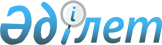 Об утверждении санитарных правил "Санитарно-эпидемиологические требования к проектированию, строительству, реконструкции, содержанию и условиям работы микробиологических и паразитологических лабораторий"
					
			Утративший силу
			
			
		
					Приказ и.о. Министра здравоохранения Республики Казахстан от 10 июня 2011 года № 385. Зарегистрирован в Министерстве юстиции Республики Казахстан 14 июля 2011 года № 7063. Отменен приказом Министра здравоохранения Республики Казахстан от 18 мая 2012 года № 362.
      Сноска. Отменен приказом Министра здравоохранения РК от 18.05.2012 № 362.
      В соответствии с подпунктом 5) пункта 1 статьи 7 и пунктами 1), 2), 3), 9), 13), 15), 19), 25), 26) статьи 145 Кодекса Республики Казахстан "О здоровье народа и системе здравоохранения", ПРИКАЗЫВАЮ:
      1. Утвердить прилагаемые санитарные правила "Санитарно-эпидемиологические требования к проектированию, строительству, реконструкции, содержанию и условиям работы микробиологических и паразитологических лабораторий" согласно приложению к настоящему приказу.
      2. Комитету государственного санитарно-эпидемиологического надзора Министерства здравоохранения Республики Казахстан (Оспанов К.С.) направить настоящий приказ на государственную регистрацию в Министерство юстиции Республики Казахстан.
      3. Юридическому департаменту (Таласпаева А.С.) обеспечить официальное опубликование настоящего приказа после его государственной регистрации в Министерстве юстиции Республики Казахстан.
      4. Контроль за исполнением настоящего приказа оставляю за собой.
      5. Настоящий приказ вводится в действие по истечении десяти календарных дней после его первого официального опубликования. Санитарные правила
"Санитарно-эпидемиологические требования к проектированию,
строительству, реконструкции, содержанию и условиям работы
микробиологических и паразитологических лабораторий"
1. Общие положения
      1. Санитарные правила "Санитарно-эпидемиологические требования к проектированию, строительству, реконструкции, содержанию и условиям работы микробиологических и паразитологических лабораторий" (далее – Санитарные правила) устанавливают санитарно-эпидемиологические требования к проектированию, строительству, реконструкции, содержанию и работе лабораторий по проведению бактериологических, вирусологических, и паразитологических исследований на территории Республики Казахстан.
      2. Требования Санитарных правил распространяются на деятельность организаций, имеющих в своем составе лаборатории, проводящие работу с биологическими агентами.
      3. Действие настоящих Санитарных правил распространяется на граждан, индивидуальных предпринимателей и юридических лиц, независимо от их ведомственной принадлежности и форм собственности.
      4. Контроль выполнения настоящих Санитарных правил осуществляют органы и организации государственного санитарно-эпидемиологического надзора Республики Казахстан в пределах своей компетенции.
      5. В настоящих Санитарных правилах использованы следующие термины и определения:
      1) аварийная ситуация (далее – авария) – нештатная ситуация, возникшая в лаборатории при работе с биологическим материалом, создающая реальную или потенциальную возможность выделения патогенного биологического агента в воздух производственной зоны, окружающую среду или заражение персонала;
      2) бактериологическая лаборатория – лаборатория, выполняющая исследования по выделению бактерий из биологического материала и объектов окружающей среды, определению антигенов и антител;
      3) биологические агенты (далее – БА) или токсины – это микроорганизмы и сложные соединения белковой природы бактериального, растительного или животного происхождения, способные при попадании или контакте с организмами человека или животных, а также с растениями вызывать их заболевания или гибель;
      4) биологическая безопасность – система медико-биологических, организационных и инженерно-технических мероприятий и средств, направленных на защиту работающего персонала, населения и окружающей среды от воздействия БА;
      5) биологическая защита (далее – биозащита) – обеспечение защиты, контроля и учета БА и токсинов с целью предотвращения их утери, кражи, неправильного использования, диверсии, несанкционированного доступа или преднамеренной несанкционированной утечки;
      6) бокс биологической безопасности (далее – БББ) – конструкция, используемая для физической изоляции (удержания и контролируемого удаления из рабочей зоны) микроорганизмов с целью предотвращения возможности заражения персонала и контаминации воздуха рабочей зоны и окружающей среды;
      7) боксированное помещение (далее – бокс) – изолированное помещение с тамбуром (предбоксником);
      8) виварий – подразделение организации, где содержатся и размножаются разные виды лабораторных животных с последующей передачей их для экспериментов;
      9) вирусологическая лаборатория – лаборатория, выполняющая исследования по выделению вирусов из биологического материала и объектов окружающей среды, определению антигенов и антител;
      10) "заразная" зона – помещение или группа помещений лаборатории, где осуществляются манипуляции с патогенными биологическими агентами (ПБА) или подозрительным на зараженность ПБА материалом и их хранение;
      11) значимые объекты (эпидемиологически-, эпизоотически-, фито-) – объекты, производимая продукция и (или) деятельность которых при нарушении требований законодательства Республики Казахстан в сфере биологической безопасности и биологической защиты (санитарно-эпидемиологического, санитарно-ветеринарного, фито-санитарного благополучия) может привести к возникновению пищевых отравлений, поражений и вспышек инфекционных (паразитарных) заболеваний среди населения;
      12) инсектарий – подразделение организации для содержания, выведения или разведения насекомых, применяемых для экспериментальных целей;
      13) контрольно-пропускной пункт (далее – КПП) – специальное помещение, предназначенное для обеспечения пропуска людей и разрешенного вида транспортных средств на объект;
      14) лаборатория – набор помещений в пределах объекта, предназначенных для работы с биологическими агентами и (или) токсинами;
      15) микробиологическая лаборатория – лаборатория, выполняющая исследования по определению в биологическом материале и объектах окружающей среды микроорганизмов и изучению их свойств;
      16) микробиологические организмы (или микроорганизмы) – это сложные соединения белковой природы бактерии, вирусы, микоплазма, риккетсии, хламидии и грибы, которые при определенных условиях и в определенных концентрациях могут оказать влияние на здоровье человека;
      17) объект - функциональное подразделение (лаборатория) и связанные с ним здания, помещения и оборудование, которые используются для работы с биологическими агентами;
      18) оценка риска – научно обоснованная оценка вероятности проникновения и распространения БА и связанных с этим потенциальных социальных, медико-биологических, фито-ветеринарных, экологических и экономических последствий;
      19) патогенные биологические агенты (далее – ПБА) – патогенные для человека микроорганизмы (бактерии, вирусы, хламидии, риккетсии, простейшие грибы, микоплазмы), генно-инженерно-модифицированные микроорганизмы, яды биологического происхождения (токсины), гельминты, а также материал (включая кровь, другие биологические жидкости и экскреты организма), подозрительный на содержание перечисленных агентов;
      20) паразитологическая лаборатория – лаборатория, выполняющая исследования по выявлению гельминтов и простейших в биологическом материале и объектах окружающей среды и изучению их свойств;
      21) периметр – граница охраняемой территории (зоны), оборудованная ограждающими строительными конструкциями (барьерами) и контрольно-пропускными пунктами;
      22) охранная сигнализация – совокупность совместно действующих технических средств обнаружения проникновения (попытки проникновения) на охраняемый объект, сбора, обработки, передачи и представления в заданном виде потребителю информации о проникновении (попытке проникновения), а также другой служебной информации;
      23) термальная комната – комната, оборудованная теплоизоляционным материалом, обеспечивающая постоянство заданной температуры;
      24) техническая укрепленность объекта (помещения) – совокупность инженерной защиты конструктивных элементов зданий, помещений, их периметров, специальных технических средств охраны (системы охранной, тревожной сигнализации; системы контроля доступа; видеоконтрольные и видеоохранные системы телевизионного наблюдения; детекторы обнаружения радиоактивных, химических и иных отравляющих веществ; детекторы обнаружения оружия, взрывных веществ и устройств) и систем пожарной сигнализации, в том числе систем автоматического обнаружения и тушения пожаров;
      25) "условно-заразная зона" - помещение или группа помещений в пределах "заразной" зоны;
      26) "чистая" зона – помещение или группа помещений лаборатории, где не проводятся манипуляции с БА. 2. Требования к размещению, помещениям и оборудованию
лабораторий
      6. Территория, здания лабораторий должны соответствовать требованиям Закона Республики Казахстан от 16 июля 2001 года № 242-II "Об архитектурной, градостроительной и строительной деятельности в Республике Казахстан" и иметь набор помещений и площадей в соответствии с приложениями 1, 2, 3, 4 к настоящим Санитарным правилам.
      7. Здания лабораторий должны располагаться на самостоятельных земельных участках. Территория земельного участка должна быть ограждена, содержаться в чистоте, на ней не допускается размещение объектов, не имеющих непосредственного отношения к работе лабораторий.
      8. Ограждения для стационарных лабораторий, в которых проводится работа с ПБА I-II групп патогенности или материалом подозрительным на зараженность ПБА I-II групп, должны быть капитальными сооружениями и строиться по типовым проектам.
      9. Не допускается во внешнем ограждении наличие не запираемых дверей, ворот, калиток, а также лазов, проломов и других повреждений.
      10. К ограждению не должны примыкать какие-либо пристройки, кроме зданий, являющихся частью его периметра, при этом окна первых этажей зданий, выходящих на неохраняемую территорию, должны оборудоваться металлическими решетками.
      11. По периметру ограждения территории устанавливается охранное освещение.
      12. Лаборатория должна быть оборудована охранной сигнализацией. При размещении лаборатории на первом этаже на окнах всех комнат должны быть решетки, охранная сигнализация не исключает необходимости ее наличия. Решетки на окнах в местах хранения ПБА I-II групп должны быть изготовлены из стальных прутьев диаметром не менее 16 мм, образующих ячейки 150 х 150 мм.
      13. Временные лаборатории (эпидемиологические отряды, экспедиции) могут размещаться в приспособленных зданиях, помещениях при соблюдении требований безопасности, обеспечении достаточным количеством воды, электроэнергией, местной канализацией. Для ограждения допустимо использовать обычные заборы (деревянные, металлические, решетчатые, сетчатые). На верхней кромке должен дополнительно устанавливаться "козырек" из проволоки типа "Егоза".
      14. Помещения лаборатории должны использоваться по своему прямому назначению, в них не допускается проводить работы, не связанные с выполнением служебных обязанностей.
      15. Помещения лабораторий должны иметь конструктивное архитектурно-планировочное исполнение и оснащение техническими системами безопасности, в совокупности обеспечивающими надлежащую защиту от проникновения.
      16. На объектах, занятых проведением экспериментальных, диагностических и производственных работ, а также хранением ПБА I-II групп патогенности устанавливается пропускной режим.
      17. Объекты, на которых установлен пропускной режим, оснащаются КПП.
      18. Проекты строительства новых и реконструкции действующих лабораторий (подразделений) согласовывают с территориальными органами государственного санитарно-эпидемиологического надзора.
      19. Лаборатория должна иметь водопровод, канализацию, электроснабжение, центральное отопление и горячее водоснабжение, вентиляцию, боксы с механической приточно-вытяжной вентиляцией или БББ.
      20. В случае отсутствия в населенном пункте централизованного водопровода и канализации, должны устраиваться местные водопровод и канализация. В лабораториях должны оборудоваться раковины для мытья рук персонала и раковины или ванны для мытья посуды и инвентаря.
      21. Выключатели вентиляции вытяжных шкафов и БББ должны располагаться вблизи них, розетки для включения приборов, располагающихся в шкафах и БББ – на наружной панели; газовые краны – у передних бортов; штепсельные розетки – на торцевой стороне рабочего стола вне вытяжного шкафа или БББ.
      22. Температура воздуха в лабораторных помещениях должна поддерживаться в пределах 18-210 С. Для районов третьей и четвертой климатических зон в летний период устанавливаются кондиционеры с охлаждением воздуха. При работе с зараженным материалом кондиционер должен выключаться.
      23. Помещения лабораторий должны иметь естественное и искусственное освещение. В комнате, где проводится работа с люминесцентным микроскопом, фото комнате, душевых, санитарных узлах, складских помещениях допускается не предусматривать естественное освещение. Оконные переплеты боксов должны выполняться с применением уплотняющих прокладок.
      24. Внутренняя отделка помещений должна быть выполнена в соответствии с их функциональным назначением. Поверхность пола, стен, потолка в лабораторных помещениях "заразной" зоны должна быть гладкой, без щелей, легко обрабатываемой, устойчивой к действию моющих и дезинфицирующих средств, полы не должны быть скользкими.
      25. Лаборатория должна иметь два входа. При входе для персонала предусматривается санитарный пропускник.
      26. Окна и двери боксов и других комнат должны закрываться наглухо. Форточки должны быть защищены сеткой от насекомых. Двери должны иметь запирающие устройства.
      27. Входные двери лабораторий, в которых проводится работа с ПБА I-II групп, должны иметь прочность, эквивалентную следующим параметрам:
      1) дверям деревянным, усиленным обивкой с двух сторон листовой сталью толщиной не менее 0,6 мм, с загибом листа на внутреннюю поверхность двери или на торец полотна внахлест, с креплением по периметру и диагоналям полотна гвоздями диаметром 3 мм, длиной 40 мм и шагом не более 50 мм;
      2) дверям деревянным с дополнительным усилением дверных полотен металлическими накладками;
      3) металлическим стальным дверям с толщиной листа не менее 4 мм.
      28. Для запирания входных дверей лабораторий применяются врезные несамозащелкивающиеся замки или замки типа цилиндровых пластинчатых и цилиндровых штифтовых однорядных.
      29. Лаборатории должны иметь "чистую", "условно-заразную" и "заразную" зоны.
      30. Планировка помещений лабораторий должна исключать перекрест "чистых" и "заразных" потоков. На дверях помещений вывешиваются таблички с указанием их назначения.
      31. Регистратура и помещение для приема проб должны размещаться при входе в лабораторию. При наличии в лаборатории пункта для забора материала предусматриваются раздельные туалеты для персонала и обследуемых лиц.
      32. При производственной необходимости в лаборатории оборудуется термальная комната с предбоксом.
      33. Все боксы должны иметь предбокс, где устанавливаются раковины для мытья рук (рукомойники), зеркало и емкости с дезинфицирующими растворами. Аварийная звуковая или световая сигнализация должна быть выведена из боксов в помещение, где постоянно находится персонал.
      34. Ширина основных проходов к рабочим местам или между двумя рядами оборудования должны быть не менее 1,5 метра с учетом выступающих конструкций.
      35. В коридорах размещаются щиты с набором противопожарного инвентаря. В помещениях, где проводится работа с огнем или взрывоопасными реактивами и опасными в пожарном отношении нагревательными приборами должны быть огнетушители. В случае пожара, холодильники (термостаты, сейфы), в которых хранятся ПБА I-II групп патогенности не выносятся.
      36. При установке запоров внутри лаборатории необходимо выполнять следующие условия противопожарной безопасности:
      1) наружные эвакуационные двери зданий не должны иметь запоров, которые не могут быть открыты изнутри без ключа;
      2) двери лестничных клеток, ведущие в общие коридоры, двери лифтовых холлов и тамбуров-шлюзов оборудуются приспособлениями для самозакрывания и уплотнения в притворах и не должны иметь запоров, препятствующих их открыванию без ключа.
      37. Лабораторная мебель должна быть устойчивой к действию влаги и дезинфицирующих средств, иметь светлую окраску.
      38. Помещения, где проводится работа с ПБА, должны быть оборудованы бактерицидными лампами. Необходимо вести учет времени работы каждой лампы с отметкой в журнале.
      39. Приборы, оборудование и средства измерений, используемые в работе лаборатории, должны быть аттестованы, технически исправны, иметь технический паспорт и рабочую инструкцию по эксплуатации с учетом требований биологической безопасности. Средства измерения подвергают метрологическому контролю в установленные сроки.
      40. Ввод в эксплуатацию нового оборудования, приборов, а также использование новых методик, предназначенных для работы с ПБА, осуществляют только после комплексной экспертизы их на надежность защиты работающего персонала и отсутствие загрязнения внешней среды.
      41. Планово-предупредительный ремонт лабораторного оборудования и инженерных систем обеспечения биологической безопасности подразделений осуществляют инженерно-технические службы и специалисты в соответствии с годовым графиком.
      42. При наличии на территории вивария расстояние между ним, жилыми и общественными зданиями должно быть не менее 50 метров. 3. Санитарно-эпидемиологические требования к работе
с микроорганизмами I-IV групп патогенности
      43. Каждая лаборатория, независимо от форм собственности, должна иметь разрешение комиссии по контролю за соблюдением требований биологической безопасности (далее – режимная комиссия) согласно приложению 5 к настоящим Санитарным правилам на работу с микроорганизмами I-IV групп патогенности и гельминтами согласно приложению 6 к настоящим Санитарным правилам.
      44. Разрешение выдается на проведение (полевые, экспериментальные, производственные и диагностические) работ гельминтами согласно приложению 7 к настоящим Санитарным правилам:
      1) с микроорганизмами I-IV групп патогенности и гельминтами научно-исследовательским институтам (Научным центрам), республиканским больничным организациям, республиканской санитарно-эпидемиологической станции, областным, городским (Алматы, Астана) центрам санитарно-эпидемиологической экспертизы, противочумным станциям, а также учреждениям других ведомств республиканского и областного значения – центральной режимной комиссией (далее – ЦРК) уполномоченного органа в области санитарно-эпидемиологического благополучия населения;
      2) III-IV групп патогенности и гельминтами лабораториям, расположенным на территории городов и районов – соответствующими режимными комиссиями при областном органе государственного санитарно-эпидемиологического надзора;
      3) I-II групп патогенности лабораториям противоэпидемических отрядов – соответствующей противочумной станцией.
      45. В состав режимных комиссий должны включаться специалисты соответствующего уровня центров санитарно-эпидемиологической экспертизы. Разрешение на работу с микроорганизмами I-IV групп патогенности и гельминтами выдается сроком на 5 лет на основании:
      1) акта обследования лаборатории соответствующими ее профилю специалистами режимных комиссий, с приложением схемы лаборатории с указанием назначения помещений и схемы движения "чистых", "заразных потоков";
      2) ходатайства руководителя организации (центра, лаборатории);
      3) пояснительной записки с указанием выполняемой номенклатуры исследований, материальной базы, кадрового состава и профессиональной подготовки персонала;
      4) заключения экспертов ЦРК соответствующего профилю лаборатории.
      46. При выявлении нарушений настоящих Санитарных правил, лаборатория лишается разрешения на работу с микроорганизмами I-IV групп патогенности и гельминтами.
      47. Условиями допуска к работе с материалом, зараженным или подозрительным на зараженность возбудителями I-IV групп патогенности и гельминтами, является следующее:
      1) прохождение специалистами предварительного при поступлении на работу и периодических медицинских осмотров;
      2) получение профилактических прививок в соответствии с постановлением Правительства Республики Казахстан от 30 декабря 2009 года № 2295 "Об утверждении перечня заболеваний, против которых проводятся профилактические прививки, Правил их проведения и групп населения, подлежащих плановым прививкам".
      48. Условиями допуска к работе с биологическим материалом, зараженным или подозрительным на зараженность возбудителями I-II групп патогенности является:
      1) прохождение сотрудниками специализации на курсах для кадров противочумной системы;
      2) прохождение периодической (не реже одного раза в два года) аттестации на знание санитарно-эпидемиологических требований и техники безопасности при работе с материалом, зараженным и подозрительным на зараженность I-II группы, оформленное приказом руководителя организации.
      49. Посещение помещений постоянными инженерно-техническими работниками разрешается распоряжением руководителя организации после прохождения ими специального инструктажа по технике безопасности при работе в лаборатории. При их посещении работа с заразным или подозрительным на зараженность материалом в лаборатории прекращается. Посещение помещений инженерно-техническими работниками осуществляется в сопровождении одного из сотрудников лаборатории и в произвольной форме регистрируется в журнале. 4. Требования к технике безопасности при работе в лабораториях
      50. При поступлении на работу и в дальнейшем, ежегодно должен проводиться инструктаж по технике безопасности для всех работников лаборатории.
      51. Инструкции по эксплуатации оборудования лаборатории должны находиться на рабочих местах. В лабораториях должны выполняться требования системы контроля качества исследований, которые определены соответствующей нормативно-технической документацией.
      52. В помещении лаборатории не допускается:
      1) оставлять без присмотра зажженные горелки и другие нагревательные приборы, работать на горелках с неисправными кранами, держать вблизи них воспламеняющиеся вещества;
      2) убирать случайно пролитые огнеопасные жидкости при зажженных горелках и включенных электронагревательных приборах;
      3) проводить работы при неисправной вентиляции;
      4) во время работы открывать дверь бокса.
      53. Перед началом работы в БББ должны включаться вытяжная вентиляция и загрузка материала производиться при отрицательном давлении.
      54. При работе в вытяжном шкафу не допускается держать голову под вытяжным отверстием, наклоняться над сосудом, в котором кипит или налита быстро испаряющаяся жидкость.
      55. В лабораториях не допускается:
      1) хранить и применять реактивы без этикеток;
      2) хранить запасы ядовитых, сильнодействующих, взрывоопасных веществ и растворов на рабочих местах и стеллажах;
      3) в рабочих помещениях курить, хранить и принимать пищу;
      4) работать без специальной одежды;
      5) сушить что-либо на отопительных приборах.
      56. Устройство, монтаж, ремонт и эксплуатация сосудов, работающих под давлением, должны проводиться в соответствии с приказом Министерства здравоохранения Республики Казахстан от 23 июля 2010 года № 533, зарегистрированный в реестре государственной регистрации нормативных правовых актов Республики Казахстан от 24 августа 2010 года № 6430. Сосуды и баллоны должны быть промаркированы и зарегистрированы в произвольной форме в журнале.
      57. При работе с газообразными веществами, находящимися в баллонах под давлением, не допускается:
      1) хранить их в рабочем помещении;
      2) выпускать газ без требуемой регулировки и проверки соединений баллона с установкой;
      3) быстро открывать вентили баллона;
      4) находиться перед редуктором по направлению оси штуцера вентиля во время открывания вентиля;
      5) использовать немаркированные баллоны;
      6) применять для баллона с кислородом редуктор, не имеющий надпись "Кислород".
      58. Створки вытяжных шкафов во время работы должны быть закрыты, приподнятые створки – прочно укрепляться приспособлениями.
      59. При эксплуатации автоклавов и термостатов должны выполняться следующие требования:
      1) сдавать под расписку лицу, работающему на автоклаве, опломбированные баки и другую посуду с заразным материалом, если этим заняты два и более работника;
      2) вести журнал контроля работы автоклава;
      3) не ставить в термостат легковоспламеняющиеся вещества;
      4) не снимать предохранительные колпаки от регулирующих устройств.
      60. Нагревание легковоспламеняющихся жидкостей до 1000 С должно проводиться на водяных банях, свыше 1000 С – на масляных банях. Не допускается опускать колбу с легко воспламеняющейся жидкостью в горячую воду без предварительного постепенного подогрева.
      61. При работе со спиртовкой или с легковоспламеняющимися жидкостями необходимо иметь на рабочем месте плотную ткань для тушения огня в случае аварии.
      62. При работе со стеклянными приборами следует:
      1) при сборе стеклянных приборов или соединений отдельных их частей с помощью каучука - защищать руки полотенцем; при разламывании стеклянных трубок придерживать трубку около надпила;
      2) оплавлять и смачивать водой концы трубок и палочек до надевания каучука; при плавлении концов трубок и палочек пользоваться держателями;
      3) при вставлении стеклянных трубок в резиновые пробки или резиновые трубки (при сборе прибора) предварительно смачивать снаружи стеклянную трубку и внутренние края резиновой трубки или отверстие в пробке водой, глицерином или вазелиновым маслом. Острые края трубок должны оплавляться;
      4) при вставлении стеклянных трубок или термометра в просверленную пробку, последнюю не упирать в ладонь, а держать за боковые стороны;
      5) нагретый сосуд закрывать притертой пробкой после его охлаждения.
      63. При переливании жидкостей (кроме жидкостей, содержащих возбудителей инфекционных заболеваний) необходимо пользоваться воронкой.
      64. Работы, при проведении которых, возможен, перегрев стеклянного прибора или его поломка, должны выполняться в вытяжных шкафах на противнях, в очках, перчатках и резиновом фартуке.
      65. Сосуды со спиртом, бензолом, ацетоном, бромом, йодом должны закрываться стеклянными притертыми пробками, со щелочами – закручивающимися крышками.
      66. В лаборатории должны находиться аптечки: на случай экстренной помощи и на случай аварий. При проведении работ с ботулиническим токсином – иметь антитоксические сыворотки. 5. Санитарно-эпидемиологические требования к условиям работы
в лабораториях (противоэпидемический режим)
      67. Растворы жидкостей, содержащие возбудителей инфекционных заболеваний, должны набираться с помощью резиновой груши или автоматической пипетки. Не допускается забор жидкостей ртом, переливание жидких культур из пробирки в пробирку через край. Перед использованием посуда, пипетки, оборудование, шприцы должны проверяться на целостность и исправность. Плечо бактериологической петли должно быть не более 6 см.
      68. Доставка инфекционного материала и перенос его из одной лаборатории в другую на территории организации (лаборатории) осуществляется в металлической посуде (баках, биксах). При распаковке материала банки и пробирки должны обтираться дезинфицирующим раствором и ставиться на металлические кюветы и штативы. Не допускается соприкосновение рук с конденсатом воды в засеянных чашках.
      69. При посеве инфекционного материала на пробирках, чашках, флаконах делаются надписи с указанием названия материала, номера культуры (анализа), даты посева и регистрационного номера.
      70. Перед проведением серологических исследований материал должен быть обеззаражен. При необходимости срочного проведения исследования допускается постановка реакций без предварительного обеззараживания. В таком случае исследования проводят в кювете на салфетке, смоченной дезинфицирующим раствором.
      71. После окончания работы не допускается оставлять на рабочих столах нефиксированные мазки, чашки Петри, пробирки и другую посуду с инфекционным материалом.
      72. До начала работы помещение лаборатории следует убирать влажным способом. Столы, приборы, оборудование, полы, подоконники протирают с применением дезинфицирующего раствора. В процессе работы и после ее окончания в лаборатории должна проводиться дезинфекция и облучение бактерицидными лампами в течение 30-60 минут при мощности 2,5 ватт на 1 кубический метр согласно приложению 8 к настоящим Санитарным правилам.
      73. Оттаивание холодильников после хранения заразного материала совмещается с их дезинфекцией. Конденсационные воды подлежат обеззараживанию.
      74. В конце рабочего дня термостаты, холодильники, шкафы, двери рабочей комнаты, где они находятся, должны закрываться на ключ и пломбироваться.
      75. В организациях, ведущих работу с возбудителями I-II группы помещения "заразной" зоны оборудуются механической приточно-вытяжной вентиляцией с фильтрами тонкой очистки на выходе или БББ.
      76. У входа в помещения, где проводят работу с зараженными животными, должны быть пороги высотой 30 см, а у дверей бактериологических боксов, помещений для серологических и экспресс исследований – коврики, смоченные дезинфицирующими растворами.
      77. Животные, зараженные материалом подозрительным на инфицированность микроорганизмами I-II групп патогенности, должны содержаться отдельно от других животных.
      78. Не допускается: работать с живыми вакцинами в помещении, где проводят исследование диагностического материала; проводить экспериментальные работы с вирулентными антибиотикоустойчивыми микроорганизмами при отсутствии в лаборатории лекарственных препаратов, к которым чувствительны исследуемые микроорганизмы.
      79. В лабораторных помещениях, исключая заразный блок, работа проводится в защитном костюме 4 типа. При работе с возбудителями сапа и мелиоидоза работающие лица должны быть в резиновых перчатках, при бактериологических исследованиях – дополнительно в ватно-марлевой маске и защитных очках.
      80. Временное хранение любого подозрительного на зараженность возбудителями особо опасных инфекций полевого материала (трупы грызунов, эктопаразиты, пробы субстрата нор) до момента его доставки в лабораторию разрешается не ближе 20 м от жилых палаток в укрытиях, защищающих его от прямых солнечных лучей, а также воздействия осадков и высокой температуры.
      81. Доставку полевого материала в лабораторию осуществляют в сопровождении двух человек транспортом полевой бригады или лаборатории.
      82. Разбор погадок хищных птиц и экскрементов зверьков проводят после 12-18 часового содержания в 1 % растворе формалина.
      83. Насекомых и клещей содержат в специальном помещении (инсектарии) в садках или банках, исключающих их рассеивание. Блох, добытых для пополнения уже имеющегося инсектария, содержат в отдельных банках до появления молодых, не пивших кровь особей.
      84. Посуду, применяемую при работе с членистоногими, дезинфицируют кипячением. Отходы заливают дезинфицирующими растворами или сжигают, инструменты кипятят или обжигают на огне. Бязевые мешочки обеззараживают кипячением в водно-мыльном растворе в течение 30 минут.
      85. В виварии и инсектарии регистрация движения позвоночных и членистоногих ведется в специальном пронумерованном и прошнурованном журнале с указанием места и даты вылова, результатов исследования и карантина. Помещения вивария и инсектария по окончанию рабочего дня опечатывают.
      86. Передача позвоночных и членистоногих из вивария или инсектария в другие организации возможна только по разрешению руководителя организации (лаборатории), причем только из числа зверьков, родившихся в чистом виварии.
      87. Все работы, связанные с приемом и первичной обработкой биологического материала от людей, грызунов, эктопаразитов, проб внешней среды, заражение животных и их исследование, должны проводиться в "заразном" блоке. Заражение, вскрытие, посевы органов лабораторных животных для бактериологического исследования проводит врач с лаборантом в защитном костюме 1-2 типа согласно приложению 9 к настоящим Санитарным правилам. По окончанию работы в заразном отделении защитные костюмы должны сниматься и обеззараживаться в предбоксе.
      88. Не допускается выход из помещений лаборатории в защитной одежде, вызов сотрудника из помещения в период работы с заразным или подозрительным на зараженность материалом.
      89. Проведение исследований в ночное время и после окончания рабочего дня проводится с разрешения руководителя организации при условии соблюдения посменной работы и присутствия в лаборатории не менее двух человек (врача и лаборанта).
      90. Лицам, работающим с материалом, подозрительным на зараженность возбудителями I группы патогенности, в конце рабочего дня проводится измерение температуры с регистрацией в произвольной форме в журнале.
      91. Вскрытие ампул с высушенными микроорганизмами проводится в БББ над кюветой с дезинфицирующим раствором. Конец надрезанной ампулы накрывается трехслойной марлевой салфеткой, смоченной дезинфицирующим раствором и обламывается пинцетом. Вскрытая ампула должна оставаться накрытой той же салфеткой в течение одной-двух минут, с последующим погружением салфетки в дезинфицирующий раствор, после чего ампула накрывается стерильным тампоном. Ампула должна извлекаться из бокса после полного растворения содержимого.
      92. В лабораториях, ведущих работу с микроорганизмами сибирской язвы, по завершению исследований, должны проводиться обследования на обсемененность лабораторного помещения и оборудования.
      93. Запрещается высушивать и фиксировать нагреванием мазки из материала, зараженного или подозрительного на зараженность микроорганизмами I-II группы. Для фиксации применяется 960 этиловый спирт, смесь Никифорова (равные количества 960 этилового спирта и эфира), метиловый спирт, при исследовании материала, содержащего сибиреязвенный микроб, – этиловый спирт с добавлением 33 % раствора пергидроля.
      94. После окончания работы, с рабочего стола должен быть убран исследуемый материал в холодный термостат (при температуре 18-20о С), стол обработан дезинфицирующим раствором, руки – 70о спиртом и тщательно вымыты. При кратковременном выходе сотрудника из бокса, дверь закрывается на замок, ключ хранится у сотрудника, проводящего исследование.
      95. Перенос заразного или подозрительного на зараженность материала из бокса в бокс или автоклавную проводят в металлических биксах.
      96. Отработанный материал (трупы грызунов, лабораторных животных, гнездовой материал) обеззараживают, затем сжигают в кремационных печах. При отсутствии кремационной печи инфицированный материал автоклавируется с последующим захоронением на полигонах бытовых отходов.
      97. В полевых условиях по специальному разрешению местных исполнительных органов и санитарно-эпидемиологическому заключению допускается химическое обезвреживание материала и захоронение в ямах, в порядке, установленном в соответствии с приказом Министерства здравоохранения Республики Казахстан от 23 июля 2010 года № 533, зарегистрированный в реестре государственной регистрации нормативных правовых актов Республики Казахстан от 24 августа 2010 года № 6430.
      98. Мусор из помещения лаборатории обеззараживается погружением в дезинфицирующий раствор, автоклавированием или сжиганием. Слив необеззараженных жидкостей в канализационную сеть не допускается.
      99. В лаборатории ежеквартально должно проводиться исследование сточных вод на патогенную микрофлору.
      100. Записи результатов исследований ведутся на черновиках, перед выносом из бокса – дезинфицируются. 6. Требования при работе с вирусами
      101. В боксах "заразной" зоны лаборатории (или в БББ) проводится:
      1) заражение и вскрытие животных;
      2) содержание инфицированных животных;
      3) центрифугирование, сушка, дезинтеграция, другие операции с вероятным образованием аэрозоля;
      4) заражение культуры клеток и куриных эмбрионов;
      5) приготовление суспензий;
      6) работа с лиофилизированными ПБА;
      7) работа по ведению коллекционных штаммов.
      102. Серологические исследования с живыми вирусами, приготовление различных линий культур ткани первичных и перевиваемых, первичная обработка клинического материала должна проводиться в БББ.
      103. Персонал при работе в БББ должен надевать пижамы из хлопчатобумажной ткани, стерильные халаты, косынки, маски. Культивирование клеточных линий и работа с инфекционным материалом должны выполняться в резиновых перчатках.
      104. Емкости с ПБА помещаются на поднос или лоток, покрытый многослойной марлевой салфеткой, смоченной дезинфицирующим раствором.
      105. Исследование сывороток крови людей на обнаружение антигена или определение антител к возбудителям II группы патогенности должны соблюдаться следующие условия:
      1) работа проводится в отдельном помещении (комната, бокс);
      2) использоваться неинфекционные (не содержащие живого возбудителя) антигены (диагностикумы);
      3) отделение сыворотки крови центрифугированием проводится в боксе или БББ.
      106. Работа с вирусами I-II групп патогенности должна проводиться в специально предназначенных лабораториях, где все исследования проводятся в системе сообщающихся между собой БББ. В помещении "заразной" зоны должно устанавливаться проходной автоклав с автоматической блокировкой дверей.
      107. Вход в "заразную" зону осуществляется через санитарный пропускник с душевой или шлюз, где одевается защитная одежда. Во время работы в шлюзе должна быть включена бактерицидная лампа.
      108. Входные двери в шлюзы должны быть самозакрывающиеся и снабжены замками. Во время работы двери помещений "заразной" зоны должны быть закрыты. В это время не допускается выходить и входить в вирусологический бокс. Для связи с другими помещениями используют телефон или переговорные устройства.
      109. Хранение биологического материала должно осуществляться в герметичных, выдерживающих низкие температуры, небьющихся контейнерах, которые помещают в низкотемпературные шкафы или сосуды с жидким азотом.
      110. Перенос биологического материала между технологическими линиями, в хранилища должен проводиться в герметично закрывающихся влагонепроницаемых контейнерах, подвергающихся обеззараживанию.
      111. Все отходы вирусологической лаборатории, отработанная душевая вода должны обеззараживаться.
      112. При работе персонал использует противочумный костюм 2 типа, заражение куриных эмбрионов, животных, эктопаразитов, центрифугирование и вакуумное высушивание биологического материала проводят в защитном костюме 1 типа. По окончанию работы принимает гигиенический душ.
      113. Вскрытие ампул с высушенной культурой риккетсий, гомогенизацию биомассы риккетсий осуществляют в БББ в защитном костюме 2 типа. 7. Требования при работе с возбудителями глубоких микозов
      114. Манипуляции с культурами мицелиальной фазы, изучение выживаемости грибов во всех фазах должны проводиться в БББ.
      115. Если во время работы в боксе прекратился отсос воздуха, то работу немедленно прекращают. Не реже одного раза в квартал проводят бактериологические исследования воздуха бокса, контроль работы фильтра проводят один раз в месяц.
      116. Посевы мицелиальных культур в боксах делают после предварительного внесения в пробирки и матрацы с физиологическим раствором или бульоном. При смывах культур жидкость в матрацы вносят через пробирки шприцом с длинной иглой. Посевы инкубируют в металлических емкостях.
      117. При работе с мицелиальными фазами грибов агаровые пластинки с посевами выдерживают в термостате не более 5 суток (до начала появления спор), матрацы, пробирки с посевами вне бокса не открывают. Просмотр посевов проводят в боксах в костюме 4 типа с ватно-марлевой маской. Работу с дрожжевыми фазами грибов проводят в боксе в костюме 3 типа с маской, серологические исследования – в костюме 4 типа.
      118. Перед подсчетом клеточных элементов суспензии грибов автоклавируют или добавляют формалин до 10 % и выдерживают в термостате 2 часа при температуре 370 С.
      119. С целью получения антигенов, вакцин, выращенную грибницу обеззараживают автоклавированием при 0,5 атмосфер в течение 30 минут или добавлением формалина до конечной концентрации 0,5 %. 8. Требования при работе с возбудителями паразитарных
заболеваний
      120. Материал, подозрительный на содержание стробил, онкосфер, яиц, личинок, особей взрослых гельминтов и простейших кишечника должен доставляться в стеклянной или пластиковой посуде с плотно закрывающимися крышками.
      121. Подготовка и исследования на наличие гельминтов, простейших кишечника и кровепаразитов проводят в вытяжном шкафу. Лабораторная посуда для исследования с применением методов обогащения устанавливается в кюветах. Препараты, приготовленные для исследования, должны помещаться на специальные подносы, под предметные стекла с мазками подкладывают стекла больших размеров.
      122. Все манипуляции с исследуемым материалом, посудой, оборудованием проводятся в резиновых перчатках.
      123. Использованные пипетки, пробирки, капилляры, предметные и покровные стекла должны дезинфицироваться.
      124. Материал, подозрительный на зараженность гельминтами должен храниться в отдельном холодильнике, который в конце рабочего дня опечатывается. 9. Хранение, передача и транспортирование
микроорганизмов I-IV групп патогенности
      125. Во всех микробиологических, вирусологических и паразитологических лабораториях должны выполняться единые требования хранения, передачи микроорганизмов, направленные на обеспечение личной и общественной безопасности при их транспортировании, а также исключающие несанкционированную передачу и незарегистрированное их хранение.
      126. В производственных лабораториях, обслуживающих водопроводы, пищевые объекты, организации, производящие продукцию медицинского назначения не допускается иметь музейные культуры микроорганизмов I-IV групп патогенности и проводить исследования, связанные с их изучением.
      127. Этим лабораториям разрешается иметь коллекцию типовых культур микроорганизмов, предусмотренных нормативно-технической документацией на производство по санитарно-эпидемиологическому заключению государственного органа санитарно-эпидемиологической службы.
      128. Микроорганизмы I-IV групп, выделенные при диагностических и иных исследованиях в лабораториях, не имеющих разрешения на работу с ними, должны быть переданы в лаборатории, имеющие соответствующие разрешения режимной комиссии.
      129. Организации, лаборатории, имеющие разрешение режимной комиссии на работу с микроорганизмами I-IV групп патогенности, могут иметь коллекции музейных культур при наличии на это разрешения, выданного режимной комиссии уполномоченного органа в области санитарно-эпидемиологического благополучия населения.
      130. Выделенные микроорганизмы I-IV группы патогенности должны уничтожаться с разрешения руководителя организации, лаборатории.
      131. Выдача производственных и эталонных микроорганизмов I-IV групп должна осуществляться в соответствии с постановлением Правительства Республики Казахстан от 30 июля 2002 года № 850 "О республиканской коллекции микроорганизмов".
      132. Подразделения, проводящие исследования по выделению микроорганизмов I-IV групп патогенности должны вести контроль их движения и хранения по следующим формам:
      1) журнал регистрации микроорганизмов I-IV групп, поступивших для исследования (идентификации) и хранения согласно приложению 10 к настоящим Санитарным правилам;
      2) журнал регистрации выделенных штаммов микроорганизмов согласно приложению 11 к настоящим Санитарным правилам;
      3) инвентарный журнал коллекционных микроорганизмов согласно приложению 12 к настоящим Санитарным правилам;
      4) журнал движения патогенных биологических агентов согласно приложению 13 к настоящим Санитарным правилам;
      5) журнал выдачи патогенных биологических агентов согласно приложению 14 к настоящим Санитарным правилам;
      6) журнал лиофилизации патогенных биологических агентов согласно приложению 15 к настоящим Санитарным правилам;
      7) журнал обеззараживания патогенных биологических агентов согласно приложению 16 к настоящим Санитарным правилам.
      133. Присвоенное коллекционному штамму обозначение (номер, код) не должно меняться при его передаче. В случае гибели (уничтожения) штамма не допускается его обозначение присваивать вновь поступившим штаммам.
      134. Уничтожение штамма микроорганизмов I-IV групп патогенности должно оформляться актом согласно приложению 17 к настоящим Санитарным правилам.
      135. Все журналы должны быть пронумерованы постранично, прошнурованы, скреплены печатью и храниться в лаборатории в течение 3 лет.
      136. Записи в журналах должны соответствовать другой документации: актам уничтожения, получения, передачи.
      137. Емкости, содержащие микроорганизмы, должны иметь четкие, несмываемые надписи или прочно наклеенные этикетки с обозначением названия микроорганизма, номера штамма и даты пересева (лиофилизации). На емкостях с токсинами должна быть дополнительная маркировка красным цветом правого нижнего угла этикетки.
      138. Микроорганизмы I-IV групп патогенности в коллекциях должны храниться в лиофилизированном или замороженном состоянии, на плотных или жидких питательных средах, а также в виде суспензий органов и тканей в консерванте.
      139. Вскрытие ампул с лиофилизированными микроорганизмами оформляется актом согласно приложению 18 к настоящим Санитарным правилам.
      140. Штаммы микроорганизмов должны храниться в холодильнике или несгораемом шкафу (сейфе) раздельно по группам. Совместное содержание микроорганизмов различных групп допускается при условии хранения их в отдельных небьющихся емкостях с закрывающейся крышкой. Емкости опечатывают, снаружи или внутри их помещают список с перечнем и количеством хранящихся микроорганизмов.
      141. Передачу микроорганизмов I-II групп из одного подразделения в другое следует осуществлять по письменному разрешению руководителя организации, III-IV групп – руководителей подразделений согласно приложению 19 к настоящим Санитарным правилам. 
      142. Выдачу микроорганизмов I-II групп и коллекционных штаммов микроорганизмов III-IV групп необходимо оформлять актом согласно приложению 20 к настоящим Санитарным правилам и записью в журнале выдачи патогенных микроорганизмов.
      143. Передача микроорганизмов I-IV групп из одной организации в другую должна производиться только по официальной заявке за подписью руководителя организации, скрепленной печатью. При обозначении требуемых агентов используют принятую классификацию микроорганизмов патогенных для человека по группам патогенности. В заявке на получение микроорганизмов должна быть ссылка на наличие разрешения на работу с микроорганизмами с указанием номера и даты выдачи. Передача производится только с письменного разрешения руководителя организации, выдающего микроорганизм и составлением акта согласно приложению 21 к настоящим Санитарным правилам.
      144. Транспортирование микроорганизмов III-IV групп между организациями осуществляется почтовой связью или нарочным. При получении микроорганизмов нарочный должен предоставлять доверенность и документы, удостоверяющие его личность. Нарочный – является ответственным за доставку микроорганизмов.
      145. Микроорганизмы I-II групп пересылают специальной связью или с двумя нарочными, знакомыми с требованиями биологической безопасности, причем один из них должен иметь допуск к работе с микроорганизмами этих групп патогенности.
      146. При транспортировании микроорганизмов I-IV групп, в целях исключения всех видов досмотра и контроля, нарочному должна быть выдана справка согласно приложению 22 к настоящим Санитарным правилам и сопроводительное письмо на официальном бланке организации с указанием содержимого. Для микроорганизмов I-II групп дополнительно составляется акт упаковки в двух экземплярах. Первые экземпляры указанных документов помещают в упаковку с микроорганизмами. Копии документов остаются у отправителя. Организация, получившая микроорганизмы, должна составить акт вскрытия упаковки и вместе с письмом, подтверждающим получение микроорганизма, направить его в организацию, их выдавшую.
      147. Организация-отправитель должна сообщить любым видом срочной связи организации-получателю дату и вид транспорта, которым отправлен микроорганизм.
      148. Микроорганизмы I-IV групп передают на плотных питательных средах. Передача токсинов, вирусов, органов, тканей и их суспензий, содержащих микроорганизмы, допускается в консервирующей жидкости или в замороженном состоянии.
      149. Транспортирование микроорганизмов осуществляется в герметически закрытых емкостях (запаянные ампулы, завальцованные флаконы, запечатанные трубки из толстого стекла или пластического материала, пробирки, закрытые пробкой и герметизированные различными пластификаторами). Емкости заворачивают в лигнин или гигроскопическую вату, помещают в металлический или пластмассовый (международного стандарта) плотно закрывающийся или завинчивающийся пенал. Упаковка емкостей в пенале должна исключать возможность их перемещения и нарушения целостности. Поглощающий материал должен быть в достаточном количестве для сорбции всей жидкости в случае повреждения упаковки. Пеналы с упакованными в них емкостями обертывают бумагой и опечатывают сургучной печатью.
      150. На адресной стороне посылки должен быть знак – "Опасно! Не открывать во время перевозки".
      151. Перевозка живых животных и членистоногих, подозрительных на зараженность микроорганизмами I-IV групп, допускается по санитарно-эпидемиологическому заключению государственного органа санитарно-эпидемиологической службы на соответствующей территории. Перевозка живых животных и членистоногих, зараженных микроорганизмами I-IV групп патогенности, запрещается.
      152. В случае возникновения при транспортировании микроорганизмов аварий, катастроф, утраты и хищения посылок необходимо немедленно сообщить в органы Комитета национальной безопасности Республики Казахстан, Министерства внутренних дел Республики Казахстан, Агентства Республики Казахстан по чрезвычайным ситуациям, государственные органы санитарно-эпидемиологической службы для принятия мер по охране места происшествия, ликвидации последствий и организации розыска.
      153. Культуры микроорганизмов, токсины, яды могут быть переданы или получены из зарубежных стран в соответствии с Законом Республики Казахстан от 21 июля 2007 года № 300-III "Об экспортном контроле".
      154. Организации, получившие ПБА из-за рубежа, должны информировать об этом национальные коллекции микроорганизмов Республики Казахстан.
      155. Лица, получившие микроорганизмы во время зарубежных командировок, должны по прибытию зарегистрировать их в своей организации.
      156. Руководитель организации-отправителя – является ответственным за соблюдение требований правил упаковки и транспортирования до пункта пересылки, а также за правильность упаковки и отправления ПБА через Международный почтамт в соответствии с Законом Республики Казахстан от 21 июля 2007 года № 300-III "Об экспортном контроле" и с действующими международными конвенциями и правилами.
      157. Сторона ящика, где указаны адреса получателя и отправителя, должна снабжаться ярлыком фиолетового цвета и отличительным знаком: "Скоропортящиеся биологические вещества", "Опасно: не открывать во время пересылки", "Не имеет коммерческой стоимости", "Упаковано согласно международным почтовым правилам безопасности" (на английском языке).
      158. Медицинские организации могут запрашивать ПБА только через музеи живых культур, направляя требования с указанием рода, вида микроорганизмов, названия типовой авторской коллекции с обоснованием цели и необходимости их получения. 10. Действия при ликвидации аварий во время работы
с биологическим материалом
      159. При каждой организации, проводящей работу с возбудителями I-II групп патогенности, должен быть изолятор для сотрудников на случай обнаружения у них симптомов подозрительных на заболевание и допустивших аварию.
      160. В изоляторе должен быть запас основных и резервных специфических лекарственных препаратов, медикаментов для оказания помощи по жизненным показаниям (кардиологических, противошоковых, антидотов) и дезинфицирующих средств.
      161. При авариях во время работы с биологическим материалом, ее немедленно прекращают и включают аварийную сигнализацию.
      162. Если авария произошла с разбрызгиванием инфекционного материала, все находящиеся в комнате должны прекратить работу, выйти в предбокс, закрыв за собой дверь, обработать руки, лицо, слизистые дезинфицирующим раствором или спиртом. Защитную одежду (начиная с косынки или шлема) обильно смачивают дезинфицирующим раствором, снимают ее, погружают в дезинфицирующий раствор или помещают в бикс (бак) для автоклавирования. В глаза, нос закапывают растворы антибиотиков, к которым чувствителен возбудитель. В случае аварии, при работе с возбудителями глубоких микозов, в глаза и нос закапывают 1 % борную кислоту, рот и горло прополаскивают 700 этиловым спиртом.
      163. При аварии с ботулиническим токсином глаза и рот промывают водой и антитоксической сывороткой, разведенной до 10 международных единиц в 1 миллилитре. При попадании ботулинического токсина на открытые участки кожи смывают его большим количеством воды с мылом.
      164. Если авария произошла при работе с неизвестным возбудителем, проводится профилактическое лечение антибиотиками широкого спектра действия.
      165. Если авария произошла без разбрызгивания биологического материала, накладывают тампон (салфетку) с дезинфицирующим раствором на место соприкосновения биологического материала с поверхностью оборудования. Сотрудник выходит из помещения, где произошла авария, снимает и погружает в дезинфицирующий раствор защитную одежду. Открытые части тела обрабатывают дезинфицирующим раствором или 700 спиртом.
      166. Если авария произошла в боксе (или БББ) – прекращают работу, на место попадания материала накладывают салфетки, обильно смоченные дезинфицирующим раствором. В боксе включают на 30 минут бактерицидные лампы, включают аварийную сигнализацию, затем проводят дезинфекцию. Вытяжная вентиляция во время аварии и дезинфекции должна оставаться включенной.
      167. Если авария связана с ранением или другим нарушением целостности кожных покровов:
      1) работу прекращают, руки обрабатывают дезинфицирующим раствором, снимают перчатку и выдавливают из ранки кровь в дезинфицирующий раствор, на место ранения ставят на 4-5 минут компресс из дезинфицирующего раствора или 700 этилового спирта;
      2) при работе с сибирской язвой место ранения тщательно промывают водой с мылом и смазывают йодом, без применения дезинфицирующих растворов;
      3) при аварии с возбудителями глубоких микозов место ранения обрабатывают соответствующим дезинфицирующим раствором, моют водой с мылом, смазывают йодом;
      4) при работе с вирусами I-II групп, кровь выдавливают в сухую стерильную салфетку и обрабатывают рану йодом без применения дезинфицирующего раствора.
      168. Если авария произошла при транспортировке материала (в автоклавную и между подразделениями), персонал, оставив на местах переносимые емкости, покидает опасную зону и сообщает о случившемся руководителю подразделения. Лица, допустившие аварию, проходят санитарную обработку. Обработка помещения при аварии должна проводиться в противочумном костюме 1-типа.
      169. Обо всех случаях лабораторного заражения микроорганизмами I-IV групп патогенности информация должна немедленно предоставляться в уполномоченный орган в области санитарно-эпидемиологического благополучия населения.  Помещения и площади микробиологической лаборатории,
проводящей работы с микроорганизмами II-IV групп патогенности  Помещения и площади микробиологической лаборатории,
проводящей работу с микроорганизмами I-II групп патогенности Помещения и площади вирусологической лаборатории,
проводящей работу с вирусами III-IV групп патогенности  Помещения и площади паразитологической лаборатории Положение о комиссии по контролю за соблюдением
требований биологической безопасности в организации
      Комиссия по контролю соблюдения требований биологической безопасности в организации (далее – режимная комиссия) является исполнительно-консультативным органом, контролирующим порядок проведения работы с биологическим материалом в диагностических, научно-исследовательских и производственных лабораториях.
      Работу комиссий по контролю соблюдения требований биологической безопасности возглавляет Центральная режимная комиссия Министерства здравоохранения Республики Казахстан.
      Комиссия создается в организациях (предприятиях), на базе которых проводятся любые виды работ (диагностические, исследовательские, производственные) с биологическим материалом I-IV групп патогенности.
      Комиссия в составе не менее 3-5 человек, компетентных в вопросах безопасности работы с биологическим материалом, назначается приказом руководителя организации сроком на 5 лет.
      Председателем комиссии назначается заместитель руководителя организации по эпидемиологическим вопросам (науке) или специалист, имеющий соответствующие знания и опыт работы.
      В своей деятельности комиссия руководствуется настоящими Санитарными правилами и другими нормативными документами по обеспечению биологической безопасности и указаниями руководителя организации.
      Комиссия контролируется руководителем организации и его заместителем по научной работе, ответственным за состояние безопасности работы с биологическим материалом, по методическим вопросам.
      Режимные комиссии противочумных станций подчиняется режимным комиссиям – Центральной и Казахского научного центра карантинных и зоонозных инфекций им. М. Айкимбаева.
      Режимные комиссии всех остальных организаций контролируется Центральной режимной комиссией.
      В целях обеспечения безопасности работы с биологическим материалом при проведении диагностических, исследовательских и производственных работ комиссия решает следующие задачи:
      1) организация и проведение постоянного контроля за соблюдением регламентированного порядка обеспечения биологической безопасности в организации;
      2) организация и проведение комплекса мероприятий, направленных на предупреждение аварийных ситуаций и ликвидацию их последствий;
      3) контроль подготовленности персонала к работе с инфекционным материалом и организация наблюдения за состоянием здоровья;
      4) осуществляет контроль выполнения требований соответствующих нормативных документов, а также распоряжений (приказов) руководителя организации и предложений комиссии организации;
      5) проводит анализ состояния биологической безопасности и разрабатывает комплекс мер по ее совершенствованию;
      6) готовит отчетную и другую документацию по вопросам биологической безопасности.
      В соответствии с возложенными на нее задачами комиссия проводит следующий комплекс мероприятий:
      1) осуществляет ежегодный плановый и периодически внеплановый контроль выполнения регламентированного порядка обеспечения биологической безопасности; 
      2) осуществляет контроль за своевременной диспансеризацией персонала, контролирует регламентированный порядок иммунопрофилактики, ведет учет лиц с повышенной чувствительностью к антибиотикам и лиц имеющих противопоказания к вакцинации;
      3) в случае аварии при работе с биологически опасным материалом разрабатывает и представляет руководителю организации план мероприятий по ликвидации ее последствий;
      4) проводит анализ установленных нарушений правил безопасности, предпосылок к этому, причин аварий и представляет руководителю организации план мероприятий по повышению эффективности системы биологической безопасности;
      5) оформляет необходимую документацию для получения (продления) разрешения на проведение работы с биологически опасным материалом;
      6) проводит проверку знаний по вопросам соблюдения биологической безопасности персонала, работающего с биологически опасным материалом;
      7) контролирует установленный порядок выезда сотрудников;
      8) готовит отчет о работе комиссии за год и представляет его в организации, осуществляющие надзорные функции;
      9) составляет план работы, утвержденный руководителем организации, нормативные и другие документы, необходимость которых определяется ее задачами и функциями.
      В целях эффективной реализации своих задач комиссия:
      1) координирует выполнение руководителями подразделений и отдельных лиц правил биологической безопасности;
      2) ходатайствует перед руководителем организации об устранении имеющихся нарушений;
      3) проводит самостоятельно или с привлечением других квалифицированных специалистов плановые и внеплановые проверки соблюдения правил биологической безопасности в организации;
      4)ходатайствует перед руководителем организации о приостановлении работы с биологически опасным материалом в случае невозможности выполнения правил биологической безопасности или в случае их нарушения;
      5) представляет мотивированное ходатайство перед организацией, выдавшей разрешение, о приостановлении использования или запрещении внедрения в практику новых лабораторных методик, видов оборудования, дезинфектантов и других подобных действий, не обеспечивающих необходимого уровня биологической безопасности;
      6) заслушивает на заседании комиссии руководителей подразделений, сотрудников организации.  Классификация микроорганизмов, патогенных для человека по
группам патогенности
      форма Министерство здравоохранения Республики Казахстан
РАЗРЕШЕНИЕ
      Выдано лаборатории__________________________________________________
                                    (наименование организации)
      на проведение_______________________________________________________
          виды работ: диагностическая, экспериментальная, производственная
      с микроорганизмами___________________________________группы
      патогенности, включая
      _____________________________________________________________________                        (наименование микроорганизмов)
      _____________________________________________________________________
      На основании:________________________________________________________
      _____________________________________________________________________
      _____________________________________________________________________
      _____________________________________________________________________
      _____________________________________________________________________
      "____"______________200___года
      Действительно в течение __________________лет (год) с момента выдачи
      Председатель
      Режимной комиссии
      М.П. Режимы обеззараживания в лабораториях Требования к применению защитного костюма
      1. В зависимости от характера выполняемой работы пользуются следующими типами защитных костюмов, состоящих из:
      1) 1 типа – пижама или комбинезон, медицинские тапочки, медицинская шапочка, большая косынка (капюшон), противочумный халат, ватно-марлевая маска (фильтрующий или кислородно-изолирующий противогаз), очки, резиновые перчатки, полотенце, носки, сапоги резиновые; резиновый фартук, резиновые нарукавники;
      2) 2 типа – пижама или комбинезон, медицинские тапочки, медицинская шапочка, большая косынка (капюшон), противочумный халат, ватно-марлевая маска, резиновые перчатки, полотенце, носки, тапочки, сапоги резиновые;
      3) 3 типа – пижама, медицинская шапочка, большая косынка, противочумный халат, резиновые перчатки, полотенце, носки, тапочки, галоши;
      4) 4 типа – пижама, шапочка (малая косынка), противочумный халат (хирургический), носки, тапочки.
      2. Комбинезоны и пижамы должны быть из плотной ткани (бязи или полотна), спереди с глухой застежкой на пуговицы.
      3. Противочумный халат шьют по типу хирургического, но значительно длиннее (до нижней трети голени), при этом полы его должны глубоко заходить одна на другую; пояс и завязки у ворота должны состоять из двух частей, пришитых каждая к отдельной поле, для завязывания рукавов пришивают одну длинную тесемку.
      4. Противочумную косынку изготовляют размером 90 х 90 х 125 сантиметров, ватно-марлевую маску – из куска марли длиной 125 сантиметров и шириной 50 сантиметров. В средней части куска в продольном направлении укладывают сплошной ровный пласт ваты длиной 25 сантиметров, шириной 17 сантиметров. Края марли заворачивают и под наружный ее край закладывают три кусочка ваты. Длинные марлевые концы разрезают вдоль, не доходя до ватной прослойки.
      5. Очки применяют "летные" с широким, плотно прилегающим краем, изогнутыми стеклами или любой иной конструкции, обеспечивающий их герметичность.
      6. Противочумный костюм надевают до входа в помещение, где работают с заразным материалом в следующей последовательности: пижама (комбинезон), носки, тапочки, медицинская шапочка, капюшон (большая косынка), противочумный халат и сапоги. Тесемки у ворота халата, а также пояс халата завязывают спереди на левой стороне обязательно петлей, после чего закрепляют тесемки на рукавах. Респиратор (маска) должен закрывать рот и нос, верхние тесемки маски завязывают петлей на затылке, нижние на темени, по бокам крыльев носа закладывают ватные тампоны. Очки должны быть хорошо пригнаны и проверены на отсутствие фильтрации воздуха.
      7. Для обеззараживания костюма должны быть предусмотрены отдельные емкости с дезинфицирующим раствором для обработки: сапог или галош, рук в перчатках в процессе снятия костюма, ватно-марлевых масок, халата, косынки (капюшона), полотенца, перчаток. Очки погружаются в 700 спирт.
      8. При обеззараживании автоклавированием, кипячением или в дезинфицирующей камере, костюм складывают соответственно в биксы, двойные мешки.
      9. Костюм снимают в следующем порядке, погружая руки в перчатках в дезинфицирующий раствор после снятия каждой части костюма:
      1) сапоги или галоши протирают сверху вниз тампонами, обильно смоченными дезинфицирующим раствором, вынимают полотенце;
      2) протирают ватным тампоном, смоченным дезинфицирующим раствором, фартук, при наличии его в костюме, снимают, складывая наружной стороной внутрь;
      3) снимают нарукавники и вторую пару перчаток, если они были необходимы при работе;
      4) снимают очки, оттягивая их двумя руками вперед, вверх и назад за голову;
      5) ватно-марлевую маску развязывают и снимают, не касаясь лица наружной ее стороной;
      6) развязывают завязки ворота халата, пояс и опустив верхний край перчаток, развязывают завязки рукавов, снимают халат, заворачивая наружную часть его внутрь;
      7) снимают косынку, осторожно собирая все концы ее в одну руку на затылке;
      8) снимают перчатки (при подозрении на нарушение целостности перчаток их проверяют в дезинфицирующем растворе, (но не воздухом);
      9) снимают сапоги;
      10) после снятия защитного костюма руки обрабатывают 700 спиртом, затем тщательно моют с мылом.
      форма Журнал регистрации патогенных
микроорганизмов, поступивших для исследования и хранения
      начат "____" ______200_года
      окончен "_____" ______200_года                       (хранить 3 года)
      форма Журнал регистрации выделенных штаммов микроорганизмов
      Начат "____" ______200_года
      Окончен "_____"______200_года                       (хранить 3 года)
      продолжение таблицы
      форма Инвентарный журнал коллекционных микроорганизмов
      Начат "___"_____200_года
      Окончен "____"_____200_года                         (хранить 3 года) 
      продолжение таблицы
      форма Журнал движения патогенных микроорганизмов
      Начат "___"_____200_года
      Окончен "_____"______200_года                      (хранить 3 года)
      продолжение таблицы
      продолжение таблицы
      продолжение таблицы
      форма Журнал выдачи патогенных микроорганизмов
      Начат "___"______200_года
      Окончен "____"______200_года                         (хранить 3 года)
      продолжение таблицы
      форма Журнал лиофилизации патогенных микроорганизмов
      Начат "___"_____200_года
      Окончен "_____"______200_года                        (хранить 3 года)
      продолжение таблицы
      форма  Журнал обеззараживания патогенных микроорганизмов
      Начат "____"______200_год
      Окончен "_____"______200_года                      (хранить 3 года)
      продолжение таблицы
      продолжение таблицы
      форма
      __________________________
      (ФИО)           
      __________________________
      "_____"___________________  АКТ
уничтожения патогенного микроорганизма I - II групп
патогенности
                               от 200___ года № ___
      Мы, нижеподписавшиеся,_______________________________________________
      _____________________________________________________________________                             (должность, ФИО)
      _____________________________________________________________________
      согласно разрешению__________________________________________________
             (ФИО и должность, давшего разрешение, номер и дата разрешения)
      _____________________________________________________________________
      уничтожили патогенный микроорганизм__________________________________
                       (наименование вида, №№ штаммов, количество объектов)
      _____________________________________________________________________       автоклавированием___________________________или погружением
                             (режим автоклавирования)
      в____________________________________________________________________
           (название дезинфицирующего раствора, его концентрация, время обеззараживания)
      Дата уничтожения патогенного микроорганизма__________________________
      Подписи:
      форма
      ___________________________
      (ФИО)          
      ___________________________
      "_______"__________________  АКТ
вскрытия ампул(ы) с сухим(и) патогенными микроорганизмами
I – IV групп патогенности с целью высева или уничтожения
                            от 200___года №___
      Мы, нижеподписавшиеся,_______________________________________________
      _____________________________________________________________________
                             (должность, ФИО)
      _____________________________________________________________________
      согласно разрешению__________________________________________________
             (ФИО и должность, давшего разрешение, номер и дата разрешения)
      _____________________________________________________________________
      вскрыли ампулу(ы) с сухим микроорганизмом____________________________
                        (наименование вида, № штаммов, количество объектов)
      _____________________________________________________________________
      с целью______________________________________________________________
                 (посев микроорганизма или его уничтожение)
           Ампула(ы) с остатками патогенного микроорганизма обеззаражена(ы)
      _____________________автоклавированием _______________или погружением
                 (дата)                 (режим автоклавирования)
      в____________________________________________________________________
            (название дезинфицирующего раствора, его концентрация, время обеззараживания)
      Дата вскрытия ампул(ы)_______________________________________________
      Подписи:
      форма
      ___________________________
      (ФИО)         
      ___________________________
      "______"___________________ АКТ
передачи патогенных биологических агентов I-II групп
патогенности и коллекционных микроорганизмов III-IV групп
внутри лаборатории
(организации)
                                 от 200___года №___
      Мы, нижеподписавшиеся,_______________________________________________
      _____________________________________________________________________
               (должность, ФИО лица, передающего патогенный микроорганизм)
      _____________________________________________________________________
                (должность, ФИО, получившего патогенный микроорганизм)
            составили настоящий акт в том, что согласно распоряжению
      заведующего лабораторией (отделом)__________________________________
      _____________________произведена передача патогенного микроорганизма:
      _____________________________________________________________________
             (наименование вида, №№ штаммов, количество объектов)
      __________________________________________________________________________________________________________________________________________
      Дата передачи________________________________________________________
      Передал:_____________________________________________________________
                                    (ФИО, подпись)
      Принял:______________________________________________________________
                                    (ФИО, подпись)
      форма
      ___________________________
      (ФИО)          
      ___________________________
      "_______"__________________ АКТ
передачи патогенных микроорганизмов I-II групп патогенности
на (после) временное (ого) хранение (я)
                            от 200___года №___
      Мы, нижеподписавшиеся,_______________________________________________
      _____________________________________________________________________
                    (должность, ФИО, передающего микроорганизм)
      составили настоящий акт в том, что согласно распоряжению заведующего
      лабораторией (отделом)_______________________________________________
      _________________________________произведена передача микроорганизма:
      _____________________________________________________________________
          (наименование вида, №№ штаммов, количество объектов, условия
                  передачи: с правом или без права пересева)
                                Упакованные
      в____________________________________________________________________
      Опечатанных печатью__________________________________________________
                               (оттиск печати, ФИО владельца печати)
      Указанные микроорганизмы находятся в_________________________________
                                         (№№ комнаты, сейфа и холодильника)
      Одновременно переданы________________________________________________
                         (наименование учетной документации, ключ от сейфа)
      Дата передачи________________________________________________________
      Передал:_____________________________________________________________
                                    (ФИО, подпись)
      Принял:______________________________________________________________
                                    (ФИО, подпись)
      форма
      ___________________________
      (ФИО)           
      ___________________________
      "_______"__________________ АКТ
передачи патогенных микроорганизмов I-II групп патогенности
за пределы организации
                             от 200____года №___
      Мы, нижеподписавшиеся,_______________________________________________
      _____________________________________________________________________
                      (должность, ФИО, передающего микроорганизм)
      _____________________________________________________________________
              (должность, ФИО, получающего, наименование организации)
              составили настоящий акт в том, что согласно распоряжению
      руководителя организации_____________________________________________
      произведена передача микроорганизма:_________________________________
      _____________________________________________________________________
         (наименование вида, №№ штаммов, количество объектов, вид упаковки)
      Дата передачи________________________________________________________
      Передал:_____________________________________________________________
                                    (ФИО, подпись)
      Принял:______________________________________________________________
                                    (ФИО, подпись)
      форма
      Штамп организации
      типографского
      изготовления                                         Службам контроля  Разрешение на транспортирование специального груза
СПРАВКА
      Дана представителю(ям)_______________________________________________
                                    (наименование организации)
      _____________________________________________________________________
      ___________, в том, что он(и) доставляют в___________________________
      специальный груз-посылку _______________(наименование микроорганизма)
      _________________________ специальный груз упакован в________________
      опечатанный сургучной печатью с оттиском_____________________________
                                               (наименование лаборатории)
      №___________ и уложенный в деревянный посылочный ящик, обшитый белой
      тканью и опечатанный печатью с тем же оттиском.
            Специальный груз не взрывоопасен, не огнеопасен, не подлежит
      всем видам досмотра и контроля!
            Транспортирование специального груза___________________________
      разрешено на основании Санитарно-эпидемиологических правил и норм
      "Санитарно-эпидемиологические требования к устройству и условиям
      работы микробиологических, вирусологических и паразитологических
      лабораторий"
      Руководитель организации______________________________(подпись)
                                     гербовая печать
					© 2012. РГП на ПХВ «Институт законодательства и правовой информации Республики Казахстан» Министерства юстиции Республики Казахстан
				
И.о. Министра
С. МусиновУтверждены
приказом и.о. Министра
здравоохранения Республики Казахстан
от 10 июня 2011 года № 385Приложение 1
к санитарным правилам
"Санитарно-эпидемиологические
требования к проектированию,
строительству, реконструкции, содержанию
и условиям работы микробиологических
и паразитологических лабораторий"
1. Микробиологическая лаборатория, проводящая работы с
микроорганизмами III-IV групп патогенности, должна
иметь следующие помещения и площади (м2):
1. Микробиологическая лаборатория, проводящая работы с
микроорганизмами III-IV групп патогенности, должна
иметь следующие помещения и площади (м2):
1. Микробиологическая лаборатория, проводящая работы с
микроорганизмами III-IV групп патогенности, должна
иметь следующие помещения и площади (м2):
1)
кабинет заведующего лабораторией
12
2)
посевная, но не менее 15
не менее 5 на 1
рабочее место
3)
помещение для исследований на
кишечные инфекции
6 на 1 рабочее
место, но не менее
12
4)
помещение для фаготипирования
не менее 12
5)
помещение для исследования на холеру
не менее 12
2. Помещения для проведения исследований по санитарной
бактериологии:
2. Помещения для проведения исследований по санитарной
бактериологии:
2. Помещения для проведения исследований по санитарной
бактериологии:
1)
для врачей
6 на 1 рабочее
место, 
но не менее 12
2)
для лаборантов
6 на 1 рабочее
место,
но не менее 12
3)
бокс с предбоксом
не менее 12
3. Помещение для исследования капельных инфекций:
3. Помещение для исследования капельных инфекций:
3. Помещение для исследования капельных инфекций:
1)
для врачей
6 на 1 рабочее
место, но не менее
12
2)
для лаборантов
6 на 1 рабочее
место,
но не менее 12
3)
бокс с предбоксом
не менее 12
4)
помещение для серологических
исследований
не менее 14
5)
посевная
5 на 1 рабочее
место,
но не менее 15
6)
бокс с предбоксом для исследования
на стерильность
не менее 12
7)
моечная (без моечной машины)
не менее 18
8)
моечная (с применением моечной
машины)
не менее 36
9)
препараторская
6 на 1 рабочее
место, но не менее
12
10)
стерилизационная 
не менее 15 на 2
стерилизационных
шкафа
на каждый дополнительный шкаф
не менее 5
4. Термальные комнаты:
4. Термальные комнаты:
1)
для исследования на кишечные
инфекции
не менее 6
2)
для исследования по санитарной
бактериологии
не менее 6
3)
с температурным режимом 43 градуса
Цельсия
не менее 6
5. Холодильная камера
5. Холодильная камера
не менее 8
6. Автоклавная на 2 автоклава
6. Автоклавная на 2 автоклава
не менее 15
на каждый дополнительный автоклав
на каждый дополнительный автоклав
не менее 5
7. Помещения для приготовления питательных сред:
7. Помещения для приготовления питательных сред:
7. Помещения для приготовления питательных сред:
1)
средоварочная 
1 не менее 8
2)
для разлива нестерильных сред
не менее 4 на 1
рабочее место
3)
для контроля и их расфасовки сред
не менее 12-18
4)
бокс с предбоксом для разлива сред
не менее 6 на 1
рабочее место
8. Помещение для холодильников
8. Помещение для холодильников
не менее 12
9. Помещение энтомологии 
9. Помещение энтомологии 
не менее 12 
10. Помещение гематологии
10. Помещение гематологии
6 на 1 рабочее
место, но не менее
18
11. Помещение для гельминтологических
исследований
11. Помещение для гельминтологических
исследований
9 на 1 рабочее
место, но не менее
12
12. Кладовые:
12. Кладовые:
1)
стерильной лабораторной посуды
не менее 12
2)
нестерильной лабораторной посуды
не менее 12
13. Пункт приема анализов
13. Пункт приема анализов
не менее 6 на 1
рабочее место
14. Пункт выдачи результатов
14. Пункт выдачи результатов
не менее 6
15. Санитарный пропускник персонала:
15. Санитарный пропускник персонала:
1)
гардероб для домашней одежды
не менее 0,4
2)
душевая на 1 сетку
не менее 1
3)
гардероб для специальной одежды
0,4 на шкаф, но не
менее 6
4)
туалет
не менее 0,85 на 1
чел.
16. Комната персонала
16. Комната персонала
не менее 8
17. Помещение для забора проб и выдачи результатов:
17. Помещение для забора проб и выдачи результатов:
17. Помещение для забора проб и выдачи результатов:
1)
ожидальня
не менее 12
2)
регистратура
не менее 8
3)
помещение (с унитазом и умывальником)
не менее 3
18. Учебная комната
18. Учебная комната
4 на 1 место, но
не менее 30
19. В лабораториях с небольшим объемом работы допускается
размещать в одном помещении: препараторскую и стерилизационную
(18 м2), боксы по санитарной бактериологии и боксы капельных
инфекций (6 м2). Набор помещений зависит от выполняемой
номенклатуры исследований.
19. В лабораториях с небольшим объемом работы допускается
размещать в одном помещении: препараторскую и стерилизационную
(18 м2), боксы по санитарной бактериологии и боксы капельных
инфекций (6 м2). Набор помещений зависит от выполняемой
номенклатуры исследований.
19. В лабораториях с небольшим объемом работы допускается
размещать в одном помещении: препараторскую и стерилизационную
(18 м2), боксы по санитарной бактериологии и боксы капельных
инфекций (6 м2). Набор помещений зависит от выполняемой
номенклатуры исследований.Приложение 2
к санитарным правилам
"Санитарно-эпидемиологические
требования к проектированию, 
строительству, реконструкции, содержанию
и условиям работы микробиологических
и паразитологических лабораторий"
1. В "чистой" зоне предусматриваются следующие помещения
площадью (м2):
1. В "чистой" зоне предусматриваются следующие помещения
площадью (м2):
1) гардероб для верхней одежды
не менее 18
2) гардероб для личных вещей сотрудников с
индивидуальными шкафчиками
не менее
0,4 на 1
шкаф
3) кабинет заведующего лабораторией
не менее 12
4) комнаты для административной работы, приема пищи
и отдыха 
не менее 12
2. В "условно-заразной" зоне предусматриваются следующие
помещения площадью (м2):
2. В "условно-заразной" зоне предусматриваются следующие
помещения площадью (м2):
1) комната с боксом для приготовления и разлива
питательных сред
не менее 12
2) автоклавная на 2 автоклава
не менее 15
3) препараторская-стерилизационная
не менее 18
4) моечная
не менее 18
5) кладовая
не менее 12
6) туалет 
не менее 6
3. В "заразной" зоне предусматриваются следующие помещения
площадью (в м2):
3. В "заразной" зоне предусматриваются следующие помещения
площадью (в м2):
1) 5-6 боксов
не менее 9
с предбоксниками
не менее 3
2) серологическая с боксом
не менее 30
3) помещение для экспресс-диагностики
не менее 12
4) автоклавная на 2 автоклава
не менее 15
4. "Заразный блок":
1) прием, регистрация материала, его обработка
не менее 18
2) зоолого-паразитологическая
не менее 12
3) блок для работы с инфицированными животными,
состоящий из комнат: для приема, первичной
обработки материала, заражения животных
не менее 48
4) помещения для одевания и снятия защитного
костюма
по 6Приложение 3
к санитарным правилам
"Санитарно-эпидемиологические
требования к проектированию,
строительству, реконструкции, содержанию
и условиям работы микробиологических
и паразитологических лабораторий"
1. Вирусологическая лаборатория должна иметь следующий набор
помещений (м2):
1. Вирусологическая лаборатория должна иметь следующий набор
помещений (м2):
1) кабинет заведующего отделением
не менее 12
2. Помещения для идентификации респираторных вирусов:
2. Помещения для идентификации респираторных вирусов:
1) бокс с предбоксом для заражения и вскрытия
эмбрионов
не менее 12+5
3. Помещения для идентификации энтеральных вирусов:
3. Помещения для идентификации энтеральных вирусов:
1) рабочая комната врача и лаборанта для
микроскопирования клеточных культур
не менее 8
2) бокс с предбоксом для заражения культуры тканей
не менее 12+5
3) бокс с предбоксом для работы с эталонными
штаммами
не менее 12+5
4) бокс с предбоксом для санитарной вирусологии
не менее 12+5
4. Помещение для приготовления культуры тканей:
4. Помещение для приготовления культуры тканей:
1) бокс с предбоксом
не менее 12+5
2) бокс с предбоксом для работы с возбудителями
вирусных гепатитов
не менее 12+5
5. Комната для экспресс-диагностики,
люминесцентная
не менее 10
6. Комната для серологических исследований
не менее 10
7. Автоклавная на 2 автоклава
не менее 15
8. Моечная
не менее 12
9. Препараторская-стерилизационная
не менее 6
10. Кладовая посуды, реактивов, материалов
не менее 6
11. Комната для регистрации, приема, сортировки и
выдачи результатов анализов
не менее 8
12. Комната для персонала
не менее 8
13. Санитарный пропускник для персонала:
13. Санитарный пропускник для персонала:
1) гардероб для домашней одежды
0,4, но не
менее 6 на
шкаф
2) кабина для переодевания
не менее 2
3) душевая на 1 сетку
не менее 1
4) гардероб для специальной одежды
0,4, но не
менее 6 на
шкаф
14. Туалет на 1 унитаз
не менее 0,85Приложение 4
к санитарным правилам
"Санитарно-эпидемиологические
требования к проектированию,
строительству, реконструкции, содержанию
и условиям работы микробиологических
и паразитологических лабораторий"
1. Паразитологическая лаборатория должна иметь следующие
помещения:
1. Паразитологическая лаборатория должна иметь следующие
помещения:
1) помещение для приема, регистрации, выдачи
результатов анализов
6 на 1 рабочее
место, но не
менее 12
2) помещение для гельминтологических
исследований
9 на 1 рабочее
место, но не
менее 18
3) комната для ожидания
не менее 12
4) помещение серологических исследований
не менее 12
5) помещение для экспресс-диагностики
не менее 12
6) моечная
не менее 9
7) гардероб для специальной одежды
0,4 на шкаф, но
не менее 6
8) комната персонала
не менее 12
9) комната энтомологических исследований
не менее 12
10) кладовая
не менее 6
11) гардероб для домашней одежды
0,4 на шкаф, но
не менее 6
12) туалет
не менее 4
2. Если паразитологическая лаборатория входит в состав
микробиологической лаборатории, то помещения для приема,
регистрации и выдачи анализов, моечная и комната для ожидания
могут быть совмещены с аналогичным помещением микробиологической
лаборатории.
2. Если паразитологическая лаборатория входит в состав
микробиологической лаборатории, то помещения для приема,
регистрации и выдачи анализов, моечная и комната для ожидания
могут быть совмещены с аналогичным помещением микробиологической
лаборатории.Приложение 5
к санитарным правилам
"Санитарно-эпидемиологические
требования к проектированию, 
строительству, реконструкции, содержанию
и условиям работы микробиологических
и паразитологических лабораторий"Приложение 6
к санитарным правилам
"Санитарно-эпидемиологические
требования к проектированию,
строительству, реконструкции, содержанию
и условиям работы микробиологических
и паразитологических лабораторий"
№ п/п
Наименование микроорганизмов
Заболевание, вызываемое
данным микроорганизмом
Бактерии
Бактерии
Бактерии
I группа
I группа
I группа
1.
Yersinia pestis
Чума
II группа
II группа
II группа
1.
Bacillus anthracis
Сибирская язва
2.
Brucella abortus 
Brucella melitensis
Brucella suis
Бруцеллез
3.
Francisella tularensis
Туляремия
4.
Legionella pneumophila
Легионеллез
5.
Pseudomonas mallei
Сап
6.
Pseudomonas pseudomallei
Мелиоидоз
7.
Vibrio cholerae 01 токсигенный
Vibrio cholerae non 01
токсигенный
Холера
III группа
III группа
III группа
1.
Bordetella pertussis
Коклюш
2.
Borrelia recurrentia
Возвратный тиф
3.
Campylobacter fetus
Абсцессы, септицемии
4.
Campylobacter jejuni
Энтерит, холецистит,
септицемия
5.
Clostridium botulinum
Ботулизм
6.
Clostridium tetani
Столбняк
7.
Corynebacterium diphtheriae
Дифтерия
8.
Eryaipelothrix rhusiopathiae
Эризипелоид
9.
Helicobacter pylori
Гастрит, язвенная болезнь
желудка и двенадцатиперстной
кишки
10.
Leptospira interrogans
Лептоспироз
11.
Listeria monocytogenes
Листериоз
12.
Mycobacterium leprae
Проказа
13.
Mycobacterium tuberculosis
Mycobacterium bovis
Mycobacterium avium
Туберкулез
14.
Neisseria gonorrhoeae
Гонорея
15.
Neisseria meningitidis
Менингит
16.
Nocardia asteroids
Нокардиоз
17. 
Pasterella multocida,
haemolytica
Пастереллез
18.
Proactinomyces israelii
Актиномикоз
19.
Salmonella paratyphi A
Паратиф А
20.
Salmonella paratyphi B
Паратиф В
21.
Salmonella typhi
Брюшной тиф
22.
Shigella spp.
Дизентерия
23.
Treponema pallidum
Сифилис
24.
Yersinia pseudotuberculosis
Псевдотуберкулез
25.
Vibrio cholerae 01 
(не токсигенный)
Диарея
26.
Vibrio cholerae non 01 
(не токсигенный)
Диарея, раневые инфекции,
септицемия и прочее
IV группа
IV группа
IV группа
1.
Aerobacter aerogenes
Энтерит
2.
Bacillus cereus
Пищевая токсикоинфекция
3.
Bacteroides spp
Абсцесс легких, бактериемия
4.
Borrelia spp.
Клещевой спирохетоз
5.
Bordetella bronchiseptica
Bordetella parapertussis
Бронхосептикоз
Паракоклюш
6.
Campylobacter spp
Гастроэнтерит, гингивит,
периодонтит
7.
Citrobacter spp
Местные воспалительные
процессы, пищевые
токсикоинфекции
8.
CIostridium perfringens,
CIostridium novyi,
CIostridium septicum,
CIostridium hiatolyticum,
CIostridium bifermentans.
Газовая гангрена
9.
Escherichia coli
Энтерит
10.
Eubacterium endocarditidis
Септический эндокардит
11.
Eubacterium lentum
Eubacterium ventricosum
Вторичные септицемии,
абсцессы
12.
Flavobacterium meningosepticum
Менингит, септицемия
13.
Haemophilus influenza
Менингит, пневмония,
ларингит
14.
Hafnia alvei
Холецистит, цистит
15.
Klebsiella ozaenae
Озена
16.
Klebsiella pneumoniae
Пневмония
17.
Klebsiella rhinoscleromatis
Риносклерома
18.
Mycobacterium spp.
Mycobacterium рhotochromogens
Mycobacterium scotochromogens
Mycobacterium
nonphotochromogens
Mycobacterium rapid growers
Микобактериозы
19.
Micoplasma hominis 1
Micoplasma hominis 2
Micoplasma pneumoniae
Местные воспалительные
процессы, пневмонии
20.
Propionibacterium avidum
Сепсис, абсцессы
21.
Proteus spp.
Пищевая токсикоинфекция,
сепсис, местные
воспалительные процессы
22.
Pseudomonas aeruginosa
Сепсис, местные
воспалительные процессы
23.
Salmonella spp.
Сальмонеллез
24.
Serratia marcescens
Сепсис, местные
воспалительные процессы
25.
Staphylococcus spp.
Пищевая токсикоинфекция,
септицемия, пневмония
26.
Streptococcus spp
Пневмония, тонзиллит,
полиартрит, септицемия
27.
Vibrio sрр.,
Vibrio parahaemolyticus,
Vibrio mimicus,Vibrio
fluviales,Vibrio vulnificus,
Vibrio alginolyticus
Диарея, пищевая
токсикоинфекция, раневая
инфекция, септицемия и прочее
28.
Yersinia enterocolitica
Энтерит, колит
29.
Actinomyces albus
Актиномикоз
Риккетсии
Риккетсии
Риккетсии
II группа
II группа
II группа
1.
Rickettsia prowazekii
Эпидемический сыпной тиф,
болезнь Брилля
2.
Rickettsia typhi
Крысиный сыпной тиф
3.
Rickettsia rickettsii
Пятнистая лихорадка
Скалистых гор
4.
Rickettsia tsutsugamushi
Лихорадка цуцугамуши
5.
Coxiella burnetii
Коксиеллез (лихорадка Ку)
III группа
III группа
III группа
1.
Rickettsia sibirica
Клещевой сыпной тиф Северной
Азии
2.
Rickettsia conorii
Средиземноморская пятнистая
лихорадка
3.
Rickettsia sharoni
Израильская лихорадка
4.
Rickettsia sp. Now?
Астраханская лихорадка
5.
Rickettsia acari
Везикулезный риккетсиоз
6.
Rickettsia australis
Клещевой сыпной тиф
Северного Квинсленда
7.
Rickettsia japonica
Японская пятнистая лихорадка
8.
Rickettsia sp. Now
Африканская лихорадка
9.
Rickettsia sp. Now
(штамм"ТТТ")
Клещевой риккетсиоз Тайланда
Эрлихии (подсемейство Ehrlichiae, сем. Rickettsiaceae)
Эрлихии (подсемейство Ehrlichiae, сем. Rickettsiaceae)
Эрлихии (подсемейство Ehrlichiae, сем. Rickettsiaceae)
III группа
III группа
III группа
1.
Ehrlichia sennetsu
Болезнь Сеннетсу
2.
Ehrlichia canis
Название отсутствует
3.
Ehrlichia chaffeensis
Название отсутствует
Грибы
Грибы
Грибы
II группа
II группа
II группа
1.
Blastomyces brasiliensis,
dermatitidis
Бластомикоз
2.
Coccidioides immitis
Кокцидиоидоз
3.
Histoplasma capsulatum
Гистоплазмоз
III группа
III группа
III группа
1.
Aspergillus flavus
Aspergillus fumigatus
Аспергиллез
2.
Candida albicans
Кандидоз
3.
Cryptococcus neoformans
Криптококкоз
IV группа
IV группа
IV группа
1.
Absidia corymbifera
Мукороз
2.
Aspergillus niger,
Aspergillus nidulans
Аспергиллез
3.
Candida brumptii, Candida
crusei, Candida intermedia,
Candida pseudotropicalis,
Candida tropicalis, Candida
guillermondii
Кандидоз
4.
Cephalosporium acremonium,
Cephalosporium cinnabarium
Цефалоспориоз
5.
Epidermophyton floccosum
Эпидермофитии
6.
Geotrichum candidum
Геотрихоз
7.
Microsporum spp.
Микроспория
8.
Mucor musedo
Мукороз
9.
Penicillium crustosum,
Penicillium luteo-viride,
Penicillium notatum
Пенициллиоз
10.
Pityrosporum orbiculare
Разноцветный лишай
11.
Rhizopus nigricans
Мукороз
12.
Trichophyton spp.
Черепитчатый мукоз
13.
Trichosporon cerebriforme
Узловатая трихоспория
Простейшие
Простейшие
Простейшие
III группа
III группа
III группа
1.
Leishmania donovani
Висцеральный лейшманиоз
2.
Plasmodium vivax,
Plasmodium falciparum,
Plasmodium malariae
Малярия
3.
Trichomonas vaginalis
Мочеполовой трихомониаз
IV группа
IV группа
IV группа
1.
Acanthamoeba culbertsoni, spp
Менингоэнцефалит
2.
Babesia caucasica
Бабезиоз
3.
Balantidium coli
Балантидиоз
4.
Entamoeba hystolytica
Амебиаз
5.
Isospora belli 
Lamblia intestinalis
Энтерит
6.
Naegleria spp.
Менингоэнцефалит
7.
Pent, atrichomonas hominis
Колит
8.
Leishmania major, tropica
Кожный лейшманиоз
9.
Toxoplasma gondii
Токсоплазмоз
Вирусы
Вирусы
Вирусы
I группа
I группа
I группа
1.
Filoviridae:
вирусы Марбург и Эбола
Геморрагические лихорадки
2.
Arenaviridae:
вирусы Ласса, Хунин и Мачупо
Геморрагические лихорадки
3.
Poxviridae:
вирус натуральной оспы
Натуральная оспа человека
4.
Herpesviridae
обезьяний вирус В
Хронические энцефалиты,
энцефалопатии
II группа
II группа
II группа
1.
Togaviridae
вирусы лошадиных
энцефаломиелитов
(Венесуэльский ВНЭЛ, восточный
ВЭЛ, Западный ЗЭЛ);
вирусы лихорадок Семлики,
Чикунгунья, О’Ньонг-Ньонг,
Карельской, Синдбис, реки
Росс, Майяро, Мукамбо
Kомариныe энцефалиты
энцефаломиелиты,
энцефаломенингиты
лихорадочные заболевания
2.
Flaviviridae:
вирусы комплекса клещевого
энцефалита:
клещевого энцефалита (КЭ)
Алма-Арасан, Апон, Лангат,
Негиши, Повассан, Шотландского
энцефаломиелита овец,
Болезни леса Киассанур,
Омской геморрагической
лихорадки (ОГЛ)
Вирусы комплекса японского
энцефалита (ЯЭ), Западного
Нила, Ильеус, Росио, 
Сент-Луис, энцефалит Усуту,
энцефалит долины Муррея Карши,
Кунжин, Сепик,
Вессельсборн 
Вирус желтой лихорадки 
Вирус гепатита С
энцефалиты
энцефаломиелиты
Геморрагические лихорадки
Лихорадочные заболевания
Лихорадочные заболевания
Геморрагическая лихорадка
Парентерального гепатита,
гепатоцелюлярной карциномы
печени
3.
Bunyaviridae,
Род Bunyavirus:
Комплекс Калифорнийского
энцефалита, Ла-Кросс,
Джеймстаун-каньон,
Зайцев-Беляков, Инко, Тягиня,
Комплекс С-вирусы Апеу, Мадрид,
Орибона, Осса,Рестан и др.
Род Phlebovirus:
вирусы москитных лихорадок
Сицилии, Неаполя,
Рифт-валли, Тоскана и др.
Род Nairovirus:
вирус Крымской геморрагической
лихорадки Конго;
болезни овец Найроби, Ганджам;
Дугбе
Род Hantavirus:
вирусы Хантаан, Сеул, Пуумала 
Энцефалит, энцефаломиелит,
менингоэнцефалит,
лихорадочные заболевания с
менингеальным синдромом и
артритом.
Лихорадочные
заболевания
Миозиты и артриты
Энцефалиты и
лихорадочные заболевания с
артритами и миозитами
Геморрагические лихорадки
Лихорадки с менингеальным синдромом
Энцефалит
Геморрагические лихорадки с
почечным синдромом (ГЛПС)
4.
Reoviridae,
Род Orbilvirus:
вирусы Кемерово, Колорадской
клещевой лихорадки, Синего
языка овец, Чангвинола, Орунго
и другие
Лихорадки с менингеальным
синдромом и артритами
5.
Rhabdoviridae,
Род Lyssavirus:
вирус уличного бешенства,
Дикования, Лагос-бат
Бешенство
Псевдобешенство и
энцефалопатии
6.
Picornaviridae,
Род Aphtovirus:
вирус Ящура
Ящур
7.
Arenaviridae:
вирусы лимфоцитарного
хориоменингита, Токарибе,
Пичинде
Астенические менингиты и
менингоэнцефалиты
8.
Hepadnaviridae:
вирусы гепатитов В и Д
(Дельта)
Парентеральные гепатиты
9.
Retroviridae:
Вирусы иммунодефицита 
человека (ВИЧ-1, ВИЧ-2)
вирус Т-клеточного лейкоза
человека (НТLV)
СПИД
Т – клеточный лейкоз человека
10.
Unconventional agents:
Возбудители болезни медленных
нейроинфекций
Болезнь Крейцфельд-Якоба,
Куру, Скрепи,
амиотрофического
лейкоспонгиоза,
оливопонтоцеребральная
атрофия, синдромы
Герстманна-Страусслера-
Шейнкера
III группа
III группа
III группа
1.
Orthomyxoviridae:
вирусы гриппа А, В и С
Грипп
2.
Picornaviridae:
Род Enterovirus:
вирусы полиомиелита дикие
штаммы вирусы гепатита А и Е 
вирус острого геморрагического
конъюнктивита (АНС)
Полиомиелита
Энтеральный гепатит
Геморрагический конъюнктивит
3.
Herpesviridae:
вирусы простого герпеса I и II
типов, герпесвирус
зостор-ветрянки вирус герпеса
6 типа (HBLV-HHV6) вирус
цитомегалии вирус
Эпштейн-Барра
Герпес простой
Ветряная оспа, опоясывающий
герпетический лишай
Поражение В-лимфоцитов
человека, родовая экзантема
Цитомегалия
Инфекционный мононуклеоз,
лимфома Беркита,
назофарингеальная карцинома
IV-группа
IV-группа
IV-группа
1.
Adenoviridae:
аденовирусы всех типов
ОРВИ, пневмонии,
конъюнктивиты
2.
Reoviridae,
Род Reovirus: ретровирусы
человека 
Род Rotavirus: ротавирусы
человека, вирус диареи телят
Небраски (NCDV)
- риниты, гастроэнтериты
- гастроэнтериты и энтериты
3.
Picomaviridae,
Род Enterovirus:
вирусы Коксаки группы А и В
вирусы ECHO
энтеровирусы-типы 68-71
Род Rinovirus: риновирусы
человека 120 типов 
Род Cardiovirus:
вирус энцефаломиокардита 
вирус Менго 
ОРВИ, болезни Борнхольма,
герпангин, полиневриты
серозные менингиты, диареи,
ОРВИ, полиневриты, увеиты
серозные менингиты,
конъюнктивиты.
ОРВИ
ОРВИ, полиневрит, герпангины, конъюнктивиты,
миокардиты, фаломиокардиты,
перикардиты
ОРВИ, полиневрит
4.
Coronaviridae
коронавирусы человека
ОРВИ (профузный насморк без
температуры), энтерит
5.
Caliciviridae: вирус Норфолк
Острый гастроэнтерит
6.
Paramyxoviridae:
вирусы парагриппа человека 1-4
типа, респираторно-
синцитиальный вирус (PC-вирус),
вирус эпидемического паротита,
вирус кори
вирус Ньюкаслской болезни
ОРВИ, бронхопневмонии
Пневмонии, бронхиты,
бронхиолиты,
Эпидемический паротит
Корь
Конъюнктивит
7
Togaviridae
род Rubivirua:
вирус краснухи
Краснуха
8.
Rabdoviridae,
Род Vesiculovirus:
вирус везикулярного стоматита
Везикулярный стоматит
9.
Poxviridae:
вирус оспы коров, вирус
эктромелии,
вирус узелков доильщиц,
орфвирус вирус
вирус контагиозного моллюска
вирусы Тана и Яба
Оспа коров
Эктромелия мышей
Хроническая болезнь рук
доильщиц
Контагиозный пустулярный
дерматит
Контагиозный моллюск кожи и
слизистых
Болезнь Яба
Хламидии
Хламидии
Хламидии
II группа
II группа
II группа
1.
Chlamydia psittaci
Орнитоз-пситтакоз
III группа
III группа
III группа
1.
Chlamydia trachomatis
Трахома, урогенитальный
хламидиоз
2.
Chlamydia paratrachomatis
Трахомоподобный конъюнктивит
3.
Chlamydia veneral
lymphagranulema
Венерическая лимфогранулема,
поражение паховых
лимфатических узлов
Яды биологического происхождения
Яды биологического происхождения
Яды биологического происхождения
II группа
II группа
II группа
1.
Ботулинические токсины всех
видов
Ботулизм
2.
Столбнячный токсин
3.
Яд паука каракурта
III группа
III группа
III группа
1.
Микотоксины
Микотоксикозы
2.
Дифтерийный токсин
3.
Стрептококковый токсин группы
А
4.
Стафилококковые токсины
5.
Яды змей (кобры, эфы, гюрзы и
другие)
Аттенуированные штаммы
Аттенуированные штаммы возбудителей I - II групп относят к
микроорганизмам 3 группы патогенности. Аттенуированные штаммы III -
IV групп относят к 4 группе патогенности.
Аттенуированные штаммы
Аттенуированные штаммы возбудителей I - II групп относят к
микроорганизмам 3 группы патогенности. Аттенуированные штаммы III -
IV групп относят к 4 группе патогенности.
Аттенуированные штаммы
Аттенуированные штаммы возбудителей I - II групп относят к
микроорганизмам 3 группы патогенности. Аттенуированные штаммы III -
IV групп относят к 4 группе патогенности.Приложение 7
к санитарным правилам
"Санитарно-эпидемиологические
требования к проектированию, 
строительству, реконструкции, содержанию
и условиям работы микробиологических
и паразитологических лабораторий"Приложение 8
к санитарным правилам
"Санитарно-эпидемиологические
требования к проектированию, 
строительству, реконструкции, содержанию
и условиям работы микробиологических
и паразитологических лабораторий"
№ п/п
Объект
Методы
обеззараживания
Обеззараживающее
средство
Время в
минутах
Бактерии не образующие спор
Бактерии не образующие спор
Бактерии не образующие спор
Бактерии не образующие спор
Бактерии не образующие спор
1.
Поверхности
помещений,
рабочие столы,
мебель, помещения
вивария,
оборудование
Орошение,
протирание,
мытье; в случае
аварии – залить
одним из
растворов, с
последующей
влажной уборкой.
Аэрозольный метод дезинфекции
В целях
дезинфекции,
должны
использоваться
средства,
разрешенные к
применению в
Республике
Казахстан (далее
– дез. средства,
разрешенные в РК).
40 % раствор
формальдегида, с
последующей
нейтрализацией
25 % раствором
аммиака;
3 % раствор
перекиси водорода
с 0,5 % моющего
средства.
экспозиция
согласно
инструкции
применения
дез.средств
(далее -
согл.
инстр.)
2.
Защитная одежда,
маски, перчатки,
сапоги
Обработка в
автоклаве
Кипячение
Погружение в
дезинфицирующий
раствор с
последующей
стиркой
Давление 1,1
кгс/кв.см при
температуре
(120+2)0 С
дез. средства,
разрешенные в
РК
3 % раствор
перекиси
водорода с 0,5 %
моющим средством
60
согл. инстр.
120
3.
Очки
Протирание с
последующим
обмыванием водой
Погружение
3 % раствор
перекиси
водорода с 0,5 %
моющим
средством;
спирт 700
120
30
4.
Жидкие отходы,
смывные воды,
выделения больных
Засыпать или
залить
дез. средства,
разрешенные в РК
согл.инстр.
5. 
Посуда
лабораторная
(стеклянная,
металлическая),
пробки
ватно-марлевые
Автоклавирование
Давление 1,1 кгс/кв.см при температуре (120+2)0 С
60
6.
Груши, резиновые
перчатки
Кипячение
Погружение
2 % раствор соды
дез. средства,
разрешенные в
РК
3 % раствор
перекиси
водорода с 0,5 %
моющим
средством;
30
согл.
инстр.
60
7.
Руки в резиновых
перчатках
Погружение и
мытье
дез. средства,
разрешенные в РК
3 % раствор
перекиси
водорода с 0,5 %
моющим
средством;
согл. инстр.
2
8.
Незащищенные
участки рук;
открытые части
тела в случае
аварии
Погружение,
мытье
Протирание
дез. средства,
разрешенные в
РК
спирт 700
согл.
инстр.
10
9. 
Банки для
животных
Залить до краев,
протереть снаружи
дез. средства,
разрешенные в РК
5 % раствор
лизола
согл.
инстр.
30
10.
Металлические
ящики, банки
из-под вскрытых
животных, садки,
орудия лова,
инструменты после
вскрытия
Автоклавирование
Обработка сухим
жаром
Погружение
Кипячение
Давление 1,5
кгс/кв.см при
температуре
(126+2)0 С
1600 С
дез. средства,
разрешенные в РК
5 % раствор
лизола
2 % раствор соды
30
согл.
инстр.
120
30
11.
Подстилочный
материал, остатки
кормов, трупы
лабораторных
животных
Автоклавирование
Погружение
Сжигание
Давление 1,5
кгс/кв.см при
температуре
(126+2)0 С
дез. средства,
разрешенные в РК
5 % раствор
лизола
60
согл.
инстр.
1440
(24 часа)
12.
Изделия из
синтетических
материалов
Камерное
обеззараживание
Погружение
Паровоздушная
смесь 80-900 С
дез. средства,
разрешенные в РК
0,2 % р-р
формальдегида
при температуре
600 С
30
согл.
инстр.
60
Бактерии, образующие споры и ботулинический токсин
Бактерии, образующие споры и ботулинический токсин
Бактерии, образующие споры и ботулинический токсин
Бактерии, образующие споры и ботулинический токсин
Бактерии, образующие споры и ботулинический токсин
13.
Поверхности
помещений,
рабочие столы,
мебель,
оборудование
Двухкратное
орошение через 30
минут
Протирание
двухкратное с
интервалом 15
минут
Орошение и
протирание
Мытье
дез. средства,
разрешенные в РК
5 % раствор
формалина с 5 %
раствором мыла
6 % раствор
перекиси
водорода с 0,5 %
моющего средства
согл.инстр.
14.
Защитная одежда,
маски
Автоклавирование
Кипячение
Замачивание с
последующей
стиркой 
Давление 2,0
кгс/кв.см при
температуре
(132+2)0 С
2 % раствор соды
дез. средства,
разрешенные в РК
6 % р-р перекиси
водорода с 0,5 %
моющего средства
90
согл.
инстр.
60
15.
Перчатки
Кипячение
Погружение
2 % раствор соды
дез. средства,
разрешенные в РК
6 % р-р перекиси
водорода с 0,5 %
моющего средства
60
согл.
инстр.
120
16.
Жидкие отходы,
смывные воды,
выделения больных
Засыпать
Хлорная известь
дез. средства,
разрешенные в РК
120
согл.
инстр.
17.
Посуда
лабораторная
(стеклянная,
металлическая)
Кипячение
Автоклавирование
2 % раствор соды
Паром под
давлением 2,0
кгс/кв.см
(132+2)0
60
90
18.
Груши
Погружение
дез. средства,
разрешенные в
РК
6 % р-р
перекиси
водорода с 0,5 %
моющего средства
согл.инстр.
60
19.
Посевы
Автоклавирование
Паром под
давлением 2,0
кгс/кв.см
(132+2)0
90
20.
Банки для
животных,
Подстилочный
материал, остатки
кормов
Залить до краев,
протереть
снаружи,
двухкратно с
интервалом – 3
часа
Автоклавирование
дез. средства,
разрешенные в
РК
6 % р-р перекиси
водорода с 0,5 %
моющего средства
Давление 2,0
кгс/кв.см при
температуре
(132+2)0 С
согл.инстр.
2880 (48
часов)
90
21.
Трупы
лабораторных
животных
Автоклавирование
Сжигание
Давление 2,0
кгс/кв.см при
температуре
(132+2)0 С
90
22.
Инструментарий
Кипячение
Автоклавирование
2 % раствор соды
Давление 2,0
кгс/кв.см при
температуре
(132+2)0 С
60
90
Вирусы и риккетсии
Вирусы и риккетсии
Вирусы и риккетсии
Вирусы и риккетсии
Вирусы и риккетсии
23.
Поверхности
помещений,
рабочие столы,
мебель,
оборудование
Орошение
двухкратное через
30 минут или
двухкратное
протирание с
интервалом 15
минут; в случае
аварии залить
на 2 часа
дез. средства,
разрешенные в РК
6 % р-р перекиси
водорода 
согл.
инстр.
24.
Защитная одежда,
маски, перчатки 
Кипячение
Погружение
Автоклавирование
(исключая
перчатки)
дез. средства,
разрешенные в
РК 
6 % р-р перекиси
водорода
Давление 1,1
кгс/кв.см при
температуре
(120+2)0 С
согл.
инстр.
120
45
25.
Защитные очки
Протирание с
последующим
обмыванием
дез. средства,
разрешенные в РК
согл.
инстр.
26.
Выделения
больного
Засыпать или
залить
дез. средства,
разрешенные в РК
согл.
инстр.
27.
Посуда
лабораторная
(стеклянная,
металлическая) 
Кипячение
Погружение
Автоклавирование
2 % раствор соды
дез. средства,
разрешенные в
РК
6 % р-р
перекиси
водорода
Давление 1,5
кгс/кв.см при
температуре
(126+2)0 С
30
согл.инстр.
60
60
28.
Вирусы,
содержащие
жидкость
Погружение
дез. средства,
разрешенные в
РК 
согл.
инстр.
29.
Груши, резиновые
пробки
Кипячение 
2 % раствор соды
30
30.
Руки в резиновых
перчатках
Мытье
дез. средства,
разрешенные в
РК
6 % р-р перекиси
водорода
согл.
инстр.
1-2
31.
Руки, части тела
при аварии
Тщательно обмыть
или протереть
дез. средства,
разрешенные в
РК 
согл.
инстр.
Возбудители глубоких микозов
Возбудители глубоких микозов
Возбудители глубоких микозов
Возбудители глубоких микозов
Возбудители глубоких микозов
32.
Поверхности
помещений,
рабочие столы,
мебель,
оборудование
Орошение
Протирание
мытье
дез. средства,
разрешенные в
РК
5 % раствор
лизола
согл.
инстр.
60
33.
Поверхности
термокамер
Орошение и
протирание
двухкратно с
интервалом 30
минут
3 % раствор
перекиси
водорода с 0,5 %
моющего средства
60
34.
Защитная одежда
Автоклавирование
Кипячение
Погружение
Давление 1,1
кгс/кв.см при
температуре
(120+2)0 С
Давление 1,5
кгс/кв.см при
температуре
(126+2)0 С
2 % раствор соды
3 % р-р
сульфохлорантина
5 % раствор
лизола и др.
дез. средства,
разрешенные в
РК 
60
30
30
120
согл. инстр.
35.
Перчатки,
защитные очки,
тапочки
Кипячение
Протирание
двухкратно
2 % раствор соды
3 % р-р
сульфохлорантина
5 % раствор
лизола и др
дез. средства,
разрешенные в РК
15
согл.
инстр.
36.
Лабораторная
посуда
Автоклавирование
Кипячение
Погружение
Давление 1,1
кгс/кв.см при
температуре
(120+2)0 С
Давление 1,5
кгс/кв.см при
температуре
(126+2)0 С
2 % раствор соды
3 % р-р
сульфохлорантина
5 % раствор
лизола и др
дез. средства,
разрешенные в РК
60
30
30
120
согл.
инстр.
37.
Культуры грибов
на плотных
питательных
средах
Автоклавирование
Давление 1,1
кгс/кв.см при
температуре
(120+2)0 С
Давление 1,5
кгс/кв.см при
температуре
(126+2)0 С
Давление 2,0
кгс/кв.см при
температуре
(132+2)0 С
60
30
20
38.
Руки, части тела
Мытье с марлевой
салфеткой
1 % раствор
йодоната
1
39.
Органы грызунов
Погружение
10 % раствор
формалина
1440 (24
часа)
40.
Трупы
лабораторных
животных
Сжигание
Автоклавирование
Поверхностное
обеззараживание,
путем погружения
Давление 1,5
кгс/кв.см при
температуре
(126+2)0 С
10 % раствор
лизола
дез. средства,
разрешенные в РК
60
2880 (48
часов)
согл.
инстр.
41.
Банки для
животных
Залить до краев
и протереть
снаружи
3 % р-р
сульфохлорантина
5 % раствор
лизола и др
дез. средства,
разрешенные в РК
2880 (48
часов)
согл.инстр.
42.
Инструменты после
вскрытия животных
Кипячение
2 % раствор соды
30
43.
Подстилочный
материал, остатки
кормов
Автоклавирование
Давление 1,5
кгс/кв.см при
температуре
(126+2)0 С
60
44.
Ветошь, уборочный
материал, ящики
из-под животных
Кипячение
Погружение
2 % раствор соды
3 % р-р
сульфохлорантина
5 % раствор
лизола и др
дез. средства,
разрешенные в РК
30
2880 (48
часов)
согл.инстр.
Возбудители паразитарных заболеваний
Возбудители паразитарных заболеваний
Возбудители паразитарных заболеваний
Возбудители паразитарных заболеваний
Возбудители паразитарных заболеваний
45.
Ветошь, уборочный
материал.
Кипячение
2 % раствор соды
30
46.
Посуда, в которой
доставляется
материал,
предметные,
покровные стекла,
стеклянные
палочки
Кипячение
Погружение
2 % раствор соды
дез. средства,
разрешенные в
РК
5 % раствор
карболовой
кислоты
30
согл.инстр.
440 (24
часа)
47.
Картонные
коробки,
деревянные
палочки,
ватные шарики,
полиэтиленовые
пакеты
СжиганиеПриложение 9
к санитарным правилам
"Санитарно-эпидемиологические
требования к проектированию, 
строительству, реконструкции, содержанию
и условиям работы микробиологических
и паразитологических лабораторий"Приложение 10
к санитарным правилам
"Санитарно-эпидемиологические
требования к проектированию,
строительству, реконструкции, содержанию
и условиям работы микробиологических
и паразитологических лабораторий"
№
п/п
Дата
посту-
пления
Наимено-
вание
микроор-
ганизма
Число
посту-
пивших
емкостей
(пробирок
ампул)
Откуда
посту-
пил
Цель
иссле-
дования
Резуль-
тат
иссле-
дования
Под-
пись
Приме-
чание
1
2
3
4
5
6
7
8
9Приложение 11
к санитарным правилам
"Санитарно-эпидемиологические
требования к проектированию,
строительству, реконструкции, содержанию
и условиям работы микробиологических
и паразитологических лабораторий"
№ п/п
№
анализа
Адрес и дата
взятия пробы
Наименование
микроорганизма
№ штамма
Источник
выделения
1
2
3
4
5
6
Дата выделения
Краткая
характеристика
микроорганизма
Судьба
микроорганизма
Примечание
7
8
9
10Приложение 12
к санитарным правилам
"Санитарно-эпидемиологические
требования к проектированию,
строительству, реконструкции, содержанию
и условиям работы микробиологических
и паразитологических лабораторий"
№
п/п
Родовое
(видовое)
наименование
в латинской
транскрипции
Особое
название
Номер
штамма
Источник
выделения
Метод
выделения
1
2
3
4
5
6
Дата
выделения
Место
выделения
Кем
выделен
(фамилия
автора)
Откуда
поступил
Дата поступ-
ления
Судьба
штамма
Примечание
7
8
9
10
11
12
13Приложение 13
к санитарным правилам
"Санитарно-эпидемиологические
требования к проектированию,
строительству, реконструкции, содержанию
и условиям работы микробиологических
и паразитологических лабораторий"
Дата
Вид исследования
(наименование
микроорганизма)
Число посевов "А"
Число посевов "А"
Число посевов "А"
Число посевов "А"
Дата
Вид исследования
(наименование
микроорганизма)
К началу
дня
Посеяно
(получено)
Уничтожено
(выдано)
К концу
дня
1
2
3
4
5
6
Число зараженных животных (по видам) "Б"
Число зараженных животных (по видам) "Б"
Число зараженных животных (по видам) "Б"
Число зараженных животных (по видам) "Б"
К началу
дня
Заражено
(получено)
Уничтожено
(выдано)
К концу дня
7
8
9
10
Число зараженных эктопаразитов
(проб) "В"
Число зараженных эктопаразитов
(проб) "В"
Число зараженных эктопаразитов
(проб) "В"
Число зараженных эктопаразитов
(проб) "В"
Число зараженных органов (проб)
"Г"
Число зараженных органов (проб)
"Г"
Число зараженных органов (проб)
"Г"
Число зараженных органов (проб)
"Г"
К
началу
дня
Заражено
(получено
)
Уничтожено
(выдано)
К
концу
дня 
К
началу
дня
Заражено
(получе-
но)
Уничто-
жено
(выдано
)
К
концу
дня 
11
12
13
14
15
16
17
18
Число сухих препаратов "Д"
Число сухих препаратов "Д"
Число сухих препаратов "Д"
Число сухих препаратов "Д"
Подпись
ответственного
лица
Примечание
К
началу
дня
Получено
Уничтожено
(выдано)
К концу
дня
Подпись
ответственного
лица
Примечание
19
20
21
22
23
24Приложение 14
к санитарным правилам
"Санитарно-эпидемиологические
требования к проектированию, 
строительству, реконструкции, содержанию
и условиям работы микробиологических
и паразитологических лабораторий"
№ п/п
Дата
поступления
заявки
Откуда
поступила
заявка
(организация)
№ и дата
разрешения
Наименование и
номер
отпущенного
микроорганизма
Число отпущенных
емкостей с
микроорганизмами
(указать вид
посуды, упаковки)
1
2
3
4
5
Дата
отпуска
ФИО
получателя,
№ и дата
доверенности,
№
удостоверения,
кем и когда
выдан
Расписка в
получении
Кто выдал
(ФИО,
подразделение,
роспись)
Примечание
6
7
8
9
10Приложение 15
к санитарным правилам
"Санитарно-эпидемиологические
требования к проектированию, 
строительству, реконструкции, содержанию
и условиям работы микробиологических
и паразитологических лабораторий"
№ 
п/п
Дата поступ-
ления заявки и
наименование
подразделения
(организации)
Кем и
когда
раз-
решено
Лиофилизация
Лиофилизация
Лиофилизация
Лиофилизация
Лиофилизация
Лиофилизация
Лиофилизация
№ 
п/п
Дата поступ-
ления заявки и
наименование
подразделения
(организации)
Кем и
когда
раз-
решено
Дата и
№
прото-
кола
лиофи-
лизации
На-
име-
но-
ва-
ние
а
г
е
н
т
а
Число ампул
Число ампул
Число ампул
Число ампул
Число ампул
№ 
п/п
Дата поступ-
ления заявки и
наименование
подразделения
(организации)
Кем и
когда
раз-
решено
Дата и
№
прото-
кола
лиофи-
лизации
На-
име-
но-
ва-
ние
а
г
е
н
т
а
р
а
з
л
и
т
о
под-
клю-
чено
от-
па-
яно
Взя-
то
на
кон-тро-
ль
забра-
ковано
1
2
3
4
5
6
7
8
9
10
Выдано ампул
Дата
выдачи
ФИО и роспись лица
ФИО и роспись лица
Примечание
Выдано ампул
Дата
выдачи
Получившего
ампулы
Выдавшего ампулы
Примечание
11
12
13
14
15Приложение 16
к санитарным правилам
"Санитарно-эпидемиологические
требования к проектированию, 
строительству, реконструкции, содержанию
и условиям работы микробиологических
и паразитологических лабораторий"
Дата
Лаборатория
(подразделение)
Наименование
материала
Число
емкостей с
микро-
организмами
Подпись
Подпись
Дата
Лаборатория
(подразделение)
Наименование
материала
Число
емкостей с
микро-
организмами
Сдавшего
материал
Принявшего
материал
1
2
3
4
5
6
№
автоклава
Режим стерилизации
Режим стерилизации
Режим стерилизации
Режим стерилизации
Режим стерилизации
№
автоклава
начало
конец
Давление
температура
экспозиция
7
8
9
10
11
12
Контроль стерилизации
Контроль стерилизации
Другие виды
обез-
зараживания
(указать
режим,
экспозицию)
Подпись
Подпись
Химические
тесты
бактерио-
логичес-
кий
Другие виды
обез-
зараживания
(указать
режим,
экспозицию)
Автоклавера
(дезинфектора)
Ответственного
за режим
автоклавиро-
вания
13
14
15
16
17Приложение 17
к санитарным правилам
"Санитарно-эпидемиологические
требования к проектированию,
строительству, реконструкции, содержанию
и условиям работы микробиологических
и паразитологических лабораторий"Утверждаю
Заведующий лабораториейПриложение 18
к санитарным правилам
"Санитарно-эпидемиологические
требования к проектированию,
строительству, реконструкции, содержанию
и условиям работы микробиологических
и паразитологических лабораторий"Утверждаю
Заведующий лабораториейПриложение 19
к санитарным правилам
"Санитарно-эпидемиологические
требования к проектированию, 
строительству, реконструкции, содержанию
и условиям работы микробиологических
и паразитологических лабораторий"Утверждаю
Заведующий лабораториейПриложение 20
к санитарным правилам
"Санитарно-эпидемиологические
требования к проектированию, 
строительству, реконструкции, содержанию
и условиям работы микробиологических
и паразитологических лабораторий"Утверждаю
Заведующий лабораториейПриложение 21
к санитарным правилам
"Санитарно-эпидемиологические
требования к проектированию,
строительству, реконструкции, содержанию
и условиям работы микробиологических
и паразитологических лабораторий"Утверждаю
Руководитель организацииПриложение 22
к санитарным правилам
"Санитарно-эпидемиологические
требования к проектированию, 
строительству, реконструкции, содержанию
и условиям работы микробиологических
и паразитологических лабораторий"